от 11 декабря 2018 года  № 12-5г. Горно-АлтайскОб утверждении местных нормативов градостроительного проектирования муниципального образования «Город Горно-Алтайск»В соответствии со статьей 45 Устава муниципального образования «Город Горно-Алтайск», принятого постановлением Горно-Алтайского городского Совета депутатов от 22 марта 2018 года № 7-1, частью 4 статьи 20 Правил землепользования и застройки муниципального образования «Город Горно-Алтайск», принятых решением Горно-Алтайского городского Совета депутатов от 15 сентября 2005 года № 29-3, пунктом 24 Порядка подготовки, утверждения местных нормативов градостроительного проектирования муниципального образования «Город Горно-Алтайск» и внесения
в них изменений, утвержденного решением Горно-Алтайского городского Совета депутатов от 30 августа 2018 года № 10-3,Горно-Алтайский городской Совет депутатов решил:Утвердить прилагаемые местные нормативы градостроительного проектирования муниципального образования «Город Горно-Алтайск».2. Настоящее решение вступает в силу после дня его официального опубликования.Мэр города Горно-Алтайска                                 	                    Ю.В. НечаевУТВЕРЖДЕНЫрешением Горно-Алтайскогогородского Совета депутатовот 11 декабря 2018 года № 12-5МЕСТНЫЕ НОРМАТИВЫГРАДОСТРОИТЕЛЬНОГО ПРОЕКТИРОВАНИЯмуниципального образования«Город Горно-Алтайск»I. Общие положения1. Местные нормативы градостроительного проектирования муниципального образования «Город Горно-Алтайск» (далее – МНГП)  разработаны в соответствии с законодательством Российской Федерации
и Республики Алтай, Порядком подготовки, утверждения местных нормативов градостроительного проектирования муниципального образования «Город Горно-Алтайск» и внесения в них изменений, утвержденным решением Горно-Алтайского городского Совета депутатов
от 30 августа 2018 года № 10-3, иными муниципальными правовыми актами
муниципального образования «Город Горно-Алтайск».          2. Подготовка МНГП осуществляется с целью эффективного использования территории муниципального образования «Город
Горно-Алтайск» (далее - муниципальное образование), создания благоприятной и безопасной городской среды, развития в процессе строительства городской территории с сохранением исторического облика муниципального образования, определения нормативной площади земельных участков при проектировании и строительстве объектов капитального строительства, создания комплекса социально гарантированных,
безопасных, комфортных условий для жизнедеятельности и создания городской среды, доступной для маломобильных групп населения.           3. МНГП применяются при разработке, согласовании, экспертизе, проведении публичных слушаний по реализации документации
по планировке территорий и обязательны для применения всеми субъектами градостроительной деятельности, действующими на территории муниципального образования.Планировка и застройка, формирование жилых и рекреационных зон, разработка проектных решений на новое строительство и реконструкцию зданий, сооружений и их комплексов без приспособления указанных объектов для беспрепятственного доступа к ним инвалидов, маломобильных групп граждан и использования их инвалидами, маломобильными группами граждан не допускаются.5. МНГП разработаны с учетом социально-демографического состава
и плотности населения на территории муниципального образования, планов и программ комплексного социально-экономического развития муниципального образования, предложений органов местного самоуправления и заинтересованных лиц.МНГП разработаны с учетом обеспечения соблюдения требований охраны окружающей среды, санитарно-гигиенических норм, охраны памятников истории и культуры, пожарной безопасности и интенсивности использования территорий иного назначения, выраженной в процентах застройки, иных показателях. При разработке МНГП учтены предельно допустимые нагрузки по окружающей среде на основе определения
ее потенциальных возможностей, режима рационального использования природных и иных ресурсов с целью обеспечения наиболее благоприятных условий жизни населения, недопущения разрушения естественных экологических систем и необратимых изменений в окружающей среде.Перечень используемых сокращений:ii. Основная часть  (расчетные показатели минимально допустимого уровня обеспеченности объектами местного значения Городского округа, относящимися к областям, указанным в пункте 1 части 5 статьи 23 Градостроительного кодекса Российской Федерации,  иными объектами местного значения городского округа населения муниципального образования и расчетные показатели максимально допустимого уровня территориальной доступности таких объектов
для населения муниципального образования)1. Расчетные показатели минимально допустимого уровня обеспеченности объектами местного значения в области жилищного строительства и расчетные показатели максимально допустимого уровня территориальной доступности таких объектов
для населения муниципального образованияТаблица 1Объекты местного значения муниципального образования в области жилищного строительства при различных показателях жилищной обеспеченности
и при различных типах застройки2. Расчетные показатели минимально допустимого уровня обеспеченности объектами местного значения в области образования
 и расчетные показатели максимально допустимого уровня территориальной доступности таких объектов для населения муниципального образованияТаблица 2Объекты местного значения муниципального образования в области образования3.Расчетные показатели минимально допустимого уровня обеспеченности объектами местного значения в области здравоохранения и расчетные показатели максимально допустимого уровня территориальной доступности таких объектов для населения муниципального образования           6. Объекты здравоохранения, размещаемые на территории муниципального образования, являются объектами регионального значения, поэтому обеспеченность и доступность для населения МНГП таких объектов в МНГП не нормируется.           Расчетные показатели минимально допустимого уровня обеспеченности и максимально допустимого уровня территориальной доступности указанных объектов здравоохранения для населения установлены в РНГП Республики Алтай.4.Расчетные показатели минимально допустимого уровня обеспеченности объектами местного значения в области физической культуры и массового спорта и расчетные показатели максимально допустимого уровня территориальной доступности таких объектов для населения муниципального образованияТаблица 3Объекты местного значения муниципального образования в области физической культуры и массового спорта5. Расчетные показатели минимально допустимого уровня обеспеченности объектами местного значения в области культуры
и социального обеспечения и расчетные показатели максимально допустимого уровня территориальной доступности таких объектов 
для населения муниципального образованияТаблица 4Объекты местного значения муниципального образования в области культуры           7. Объекты социального обеспечения, размещаемые на территории муниципального образования, являются объектами регионального значения, поэтому обеспеченность и доступность для населения муниципального образования таких объектов в местных нормативах не нормируется.            Расчетные показатели минимально допустимого уровня обеспеченности и максимально допустимого уровня территориальной доступности для объектов социального обеспечения устанавливаются региональными нормативами градостроительного проектирования Республики Алтай.6. Расчетные показатели минимально допустимого уровня обеспеченности объектами местного значения в области рекреации
и объектами благоустройства и расчетные показатели максимально допустимого уровня территориальной доступности таких объектов для населения муниципального образования Таблица 5Объекты местного значения муниципального образования в области рекреации
и объектами благоустройства7. Расчетные показатели минимально допустимого уровня обеспеченности объектами местного значения в области электро-, тепло-, газо- и водоснабжения населения, водоотведения и расчетные показатели максимально допустимого уровня территориальной доступности таких объектов для населения муниципального образованияТаблица 6Объекты местного значения муниципального образования в области электро-, тепло-, газо- и водоснабжения населения, водоотведения8. Расчетные показатели минимально допустимого уровня обеспеченности объектами местного значения в области автомобильных дорог местного значения и расчетные показатели максимально допустимого уровня территориальной доступности таких объектов для населения муниципального образованияТаблица 7Объекты местного значения муниципального образования в области автомобильных дорог местного значения9. Расчетные показатели минимально допустимого уровня обеспеченности объектами местного значения, имеющих промышленное и коммунально-складское назначение, и расчетные показатели максимально допустимого уровня территориальной доступности таких объектов для населения муниципального образования Таблица 8Объекты местного значения муниципального образования, имеющих промышленное и коммунально-складское назначение10. Расчетные показатели минимально допустимого уровня обеспеченности объектами местного значения в области предупреждения чрезвычайных ситуаций, стихийных бедствий, эпидемий и ликвидации их последствий и расчетные показатели максимально допустимого уровня территориальной доступности таких объектов для населения муниципального образования 8. Защита населения и территорий от воздействия чрезвычайных ситуаций природного и техногенного характера представляет собой совокупность мероприятий направленных на обеспечение защиты территории и населения городского округа от опасностей при возникновении чрезвычайных ситуаций природного и техногенного характера, а также при ведении военных действий или вследствие этих действий.Мероприятия по гражданской обороне разрабатываются органами местного самоуправления муниципального образования в соответствии
с требованиями Федерального закона от 12 февраля 1998 года № 28-ФЗ 
«О гражданской обороне».Инженерно-технические мероприятия по защите населения
и территорий от воздействия чрезвычайных ситуаций природного
и техногенного характера разрабатываются органами местного самоуправления муниципального образования в соответствии
с требованиями Федерального закона от 21 декабря 1994 года № 68-ФЗ
«О защите населения и территорий от чрезвычайных ситуаций природного и техногенного характера» с учетом требований ГОСТ Р 22.0.07-95.Инженерно-технические мероприятия гражданской обороны должны предусматриваться:при разработке документов территориального планирования; при разработке проектов планировки; при составлении схем развития и размещения объектов промышленности;при разработке проектно-сметной документации на новое строительство, расширение, реконструкцию и техническое перевооружение предприятий, комплексов зданий и сооружений.Инженерно-технические мероприятия гражданской обороны разрабатываются и включаются в соответствующие виды планировочных, предпроектных и проектных материалов и при специальных требованиях сводятся в систематизированном виде с необходимыми обоснованиями
в отдельном разделе (отдельной пояснительной записке).На территории муниципального образования отдельные предприятия (организации) являются или могут быть потенциально опасными (химическая опасность, пожаро- взрывоопасность, радиационная опасность) с позиции возникновения чрезвычайных ситуаций. К предприятиям, представляющим потенциальную опасность для возникновения чрезвычайных ситуаций, относятся также объекты коммунального хозяйства, внешнего транспорта, автосервиса. Они размещены на территории муниципального образования и должны быть отображены
на карте зон с особыми условиями использования территорий. Территории, подверженные риску возникновения чрезвычайных ситуаций природного и техногенного характера, отображаются на основании сведений, представляемых Главным управлением МЧС России
по Республике Алтай.11. Расчетные показатели минимально допустимого уровня обеспеченности объектами местного значения в области обработки, утилизации, обезвреживания, размещения твердых коммунальных отходов и расчетные показатели максимально допустимого уровня территориальной доступности таких объектов для населения муниципального образования9. Перечень объектов, относящихся к области обработки, утилизации,
обезвреживания, размещения твердых коммунальных отходов,
и местоположение таких объектов, принимается в соответствии
с Территориальной схемой обращения с отходами, в том числе с твердыми коммунальными отходами, утвержденной приказом Министерства регионального развития Республики Алтай от 26 сентября 2016 года 
№ 463-Д.Таблица 9Объекты местного значения муниципального образования в области обработки, утилизации, обезвреживания, размещения твердых коммунальных отходов12. Расчетные показатели минимально допустимого уровня обеспеченности объектами местного значения в области захоронений
 и расчетные показатели максимально допустимого уровня территориальной доступности таких объектов для населения муниципального образованияТаблица 10Объекты местного значения муниципального образования в области захоронений13. Расчетные показатели минимально допустимого уровня обеспеченности объектами местного значения с учетом потребностей маломобильных групп населения и расчетные показатели максимально допустимого уровня территориальной доступности таких объектов для населения муниципального образования 10. При планировке и застройке территории муниципального образования необходимо обеспечивать доступность объектов социальной инфраструктуры для инвалидов и маломобильных групп населения.При проектировании и реконструкции общественных, жилых
и промышленных зданий следует предусматривать для инвалидов и граждан других маломобильных групп населения условия жизнедеятельности, равные с остальными категориями населения, в соответствии с СП 35-101-2001, 
СП 35-102-2001, СП 31-102-99, СП 35-103-2001, СП 59.13330.2016.Норматив проектирования специализированных жилых домов
или группы квартир для инвалидов-колясочников - 0,5 чел. / 1000 чел. населения.Перечень объектов, доступных для инвалидов и других маломобильных групп населения, расчетное число и категория инвалидов,
а также группа мобильности групп населения устанавливаются заданием
на проектирование.Задание на проектирование утверждается в установленном федеральным законодательством и нормативными актами порядке
по согласованию с территориальными органами социальной защиты населения и с учетом мнения общественных объединений инвалидов.Заданием на проектирование объекта капитального строительства
по согласованию с органами социальной защиты населения определяется численность инвалидов с различной группой мобильности.К объектам, подлежащим оснащению специальными приспособлениями и оборудованием для свободного передвижения и доступа инвалидов и маломобильных граждан, относятся: жилые
и административные здания и сооружения; объекты культуры и культурно-зрелищные сооружения (театры, библиотеки, музеи, места отправления религиозных обрядов и т.д.); объекты и организации образования и науки, здравоохранения и социальной защиты населения; объекты торговли, общественного питания и бытового обслуживания населения, финансово-банковские учреждения; гостиницы, отели, иные места временного проживания; физкультурно-оздоровительные, спортивные здания
и сооружения, места отдыха, парки, сады, лесопарки, пляжи и находящиеся на их территории объекты и сооружения оздоровительного и рекреационного назначения, аллеи и пешеходные дорожки; объекты и сооружения транспортного обслуживания населения, связи и информации: железнодорожные вокзалы, автовокзалы, другие объекты автомобильного, железнодорожного, водного и воздушного транспорта, обслуживающие население; станции и остановки всех видов городского и пригородного транспорта; почтово-телеграфные; производственные объекты, объекты малого бизнеса и другие места приложения труда; тротуары, переходы улиц, дорог и магистралей; прилегающие к вышеперечисленным зданиям
и сооружениям территории и площади.Проектные решения объектов, доступных для маломобильных групп населения, должны обеспечивать:досягаемость мест целевого посещения и беспрепятственность перемещения внутри зданий и сооружений;безопасность путей движения (в том числе эвакуационных), а также мест проживания, обслуживания и приложения труда;своевременное получение полноценной и качественной информации, позволяющей ориентироваться в пространстве, использовать оборудование
(в том числе для самообслуживания), получать услуги, участвовать
в трудовом и учебном процессе и т.д.;удобство и комфорт среды жизнедеятельности.В проектах должны быть предусмотрены условия беспрепятственного
и удобного передвижения маломобильных групп населения по участку
к зданию или по территории предприятия, комплекса сооружений с учетом требований настоящих нормативов. Система средств информационной поддержки должна быть обеспечена на всех путях движения, доступных
для маломобильных групп населения, на все время эксплуатации.Жилые районы муниципального образования и его улично-дорожная сеть должны проектироваться с учетом прокладки пешеходных маршрутов для инвалидов и маломобильных групп населения с устройством доступных им подходов к площадкам и местам посадки в общественный транспорт.Уклоны пешеходных дорожек и тротуаров, которые предназначаются для пользования инвалидами на креслах-колясках и престарелых, не должны превышать: продольный – 5 %, поперечный – 1 %. В случаях, когда
по условиям рельефа невозможно обеспечить указанные пределы, допускается увеличивать продольный уклон до 10 % на протяжении не более 12 м пути с устройством горизонтальных промежуточных площадок вдоль спуска.Ширина пешеходного пути через островок безопасности в местах перехода через проезжую часть улиц должна быть не менее 3 м, длина -
не менее 2 м.Опасные для инвалидов участки и пространства следует огораживать бортовым камнем высотой не менее 0,1 м.При проектировании путей эвакуации инвалидов следует исходить
из того, что эти пути должны соответствовать требованиям обеспечения
их доступности и безопасности для передвижения инвалидов.11. Объекты социальной инфраструктуры должны оснащаться следующими специальными приспособлениями и оборудованием:визуальной и звуковой информацией, включая специальные знаки
у строящихся, ремонтируемых объектов и звуковую сигнализацию
у светофоров;телефонами-автоматами или иными средствами связи, доступными
для инвалидов;санитарно-гигиеническими помещениями;пандусами и поручнями у лестниц при входах в здания;пологими спусками у тротуаров в местах наземных переходов улиц, дорог, магистралей и остановок городского транспорта общего пользования;специальными указателями маршрутов движения инвалидов
по территории вокзалов, парков и других рекреационных зон;пандусами и поручнями у лестниц привокзальных площадей, платформ, остановок маршрутных транспортных средств и мест посадки
и высадки пассажиров;пандусами при входах в здания, пандусами или подъемными устройствами у лестниц на лифтовых площадках, а также при входах
в надземные и подземные переходы улиц, дорог и магистралей.12. Размещение специализированных учреждений, предназначенных
 для медицинского обслуживания и реабилитации инвалидов, и вместимость этих учреждений следует определять по реальной и прогнозируемой потребности в населенных пунктах, районах, микрорайонах.Центры социального обслуживания следует проектировать двух основных типов: надомного обслуживания и дневного пребывания, которые допускается объединять в одном здании в качестве отделений единого центра, а также включать в состав домов-интернатов для инвалидов
и престарелых.При включении центра социального обслуживания или его отделений
в состав жилого здания, рассчитанного на проживание инвалидов
и престарелых, помещения территориального центра должны проектироваться с учетом обслуживания дополнительно не менее 30% численности инвалидов и престарелых, проживающих в здании.13. Здания должны иметь как минимум один вход, приспособленный
для маломобильных групп населения, с поверхности земли и из каждого доступного для маломобильных групп населения подземного или надземного перехода, соединенного с этим зданием.Места обслуживания и постоянного нахождения маломобильных групп населения должны располагаться на минимально возможных расстояниях
от эвакуационных выходов из помещений, с этажей и из зданий наружу. Эвакуационные выходы и пути должны проектироваться
из не пожароопасных материалов и соответствовать требованиям
СП 59.13330.2016.14. При проектировании участка здания или комплекса следует соблюдать непрерывность пешеходных и транспортных путей, обеспечивающих доступ инвалидов и маломобильных лиц в здания. Эти пути должны стыковаться
с внешними по отношению к участку коммуникациями и остановками городского транспорта.Ограждения участков должны обеспечивать возможность опорного движения маломобильных групп населения через проходы и вдоль них.Транспортные проезды и пешеходные дороги на пути к объектам, посещаемым инвалидами, допускается совмещать при соблюдении требований к параметрам путей движения.Ширина пути движения на участке при встречном движении инвалидов на креслах-колясках должна быть не менее 1,8 м с учетом габаритных размеров кресел-колясок.В условиях сложившейся застройки при невозможности достижения нормативных параметров ширины пути движения следует предусматривать устройство горизонтальных площадок размером не менее 1,6 x 1,6 м через каждые 60 - 100 м пути для обеспечения возможности разъезда инвалидов
на креслах-колясках.Ширина полос движения должна обеспечивать безопасное расхождение людей, в том числе использующих технические средства реабилитации, с автотранспортом. Полосу движения инвалидов
на креслах-колясках и механических колясках рекомендуется выделять
с левой стороны на полосе пешеходного движения на участке, пешеходных дорогах, аллеях.При невозможности организации отдельного наземного прохода
для инвалидов и маломобильных групп населения, подземные и надземные переходы следует оборудовать пандусами и подъемными устройствами.Тактильные средства, выполняющие предупредительную функцию
на покрытии пешеходных путей на участке, следует размещать не менее чем за 0,8 м до объекта информации, начала опасного участка, изменения направления движения, входа и т.п. На путях движения маломобильных групп населения не допускается применять непрозрачные калитки на навесных петлях двустороннего действия, калитки с вращающимися полотнами, а также турникеты.15. Объекты, нижняя кромка которых расположена на высоте от 0,7 до 2,1 м от уровня пешеходного пути, не должны выступать за плоскость вертикальной конструкции более чем на 0,1 м, а при их размещении
на отдельно стоящей опоре - не более 0,3 м. При увеличении выступающих размеров пространство под этими объектами необходимо выделять бордюрным камнем, бортиком высотой не менее 0,05 м или ограждениями высотой не менее 0,7 м и т.п.Устройства и оборудование (почтовые ящики, укрытия таксофонов, информационные щиты и т.п.), размещаемые на стенах зданий, сооружений или на отдельных конструкциях, а также выступающие элементы и части зданий и сооружений не должны сокращать нормируемое пространство
для прохода, а также проезда и маневрирования кресла-коляски.16. На открытых автостоянках около объектов социальной инфраструктуры на расстоянии не далее 50 м от входа, а при жилых зданиях - не далее 100 м, следует выделять до 10 % мест (но не менее одного места)
для транспорта инвалидов с учетом ширины зоны для парковки не менее 3,5 м.На автомобильных стоянках при специализированных зданиях
и сооружениях для инвалидов следует выделять для личных автомобилей инвалидов не менее 20 % мест, а около учреждений, специализирующихся
на лечении спинальных больных и восстановлении опорно-двигательных функций, - не менее 30 % мест.При наличии на стоянке мест для парковки автомашин, салоны которых приспособлены для перевозки инвалидов на креслах-колясках, ширина боковых подходов к местам стоянки таких машин должна быть
не менее 2,5 м.Места парковки оснащаются знаками, применяемыми
в международной практике.Расстояние от остановок специализированных средств общественного транспорта, перевозящих только инвалидов, до входов в общественные здания не должно превышать 100 м.17. Площадки и места отдыха следует размещать смежно вне габаритов путей движения мест отдыха и ожидания.Площадки и места отдыха должны быть оборудованы устройствами для защиты от перегрева, осадков и постороннего шума (для мест тихого отдыха); информационными указателями.Для озеленения участков объектов, посещаемых инвалидами
и маломобильными группами населения, следует применять нетравмирующие древесно-кустарниковые породы.Следует предусматривать линейную посадку деревьев и кустарников для формирования кромок путей пешеходного движения.Граница озелененных эксплуатируемых площадок, примыкающая
к путям пешеходного движения не должна иметь перепада высот, бордюров, бортовых камней высотой более 0,04 м.В целях безопасности элементы озеленения не должны закрывать обзор для оценки ситуации на перекрестках, опасных участках, затенять проходы
и проезды, сигналы, информационные устройства, ограждения опасных мест, а также иметь выступающие части (кроны, стволы, корни).14. Иные расчетные показатели минимально допустимого уровня обеспеченности объектами местного значения, необходимые
 для подготовки документов территориального планирования муниципального образования, документации по планировке территории и расчетные показатели максимально допустимого уровня территориальной доступности таких объектов для населения муниципального образованияТаблица 11Объекты местного значения муниципального образования в области местного
самоуправленияТаблица 12Объекты местного значения муниципального образования в области архивного делаIII. Материалы по обоснованию расчетных показателей, содержащихся
 в основной части местных нормативов градостроительного проектирования муниципального образования15. Термины и определения18. Понятия, применяемые в МНГП, используются в значениях, установленных  действующим законодательством Российской Федерации.16. Цели местных нормативов градостроительного проектирования муниципального образования19. Целью разработки МНГП является определение совокупности расчетных показателей минимально допустимого уровня обеспеченности объектами местного значения городского округа, относящимися к областям, указанным в пункте 1 части 5 статьи 23 Градостроительного кодекса Российской Федерации, объектами благоустройства территории, иными объектами местного значения городского округа населения
муниципального образования, и расчетных показателей максимально допустимого уровня территориальной доступности таких объектов
для населения муниципального образования.17. Общая характеристика состава и содержания местных нормативов градостроительного проектирования муниципального образования20. МНГП разработаны в целях эффективного использования территории муниципального образования, создания благоприятной и безопасной городской среды, развития в процессе строительства городской территории с сохранением исторического облика муниципального образования, определения нормативной площади земельных участков при проектировании и строительстве объектов капитального строительства, создания комплекса социально гарантированных, безопасных, комфортных условий для жизнедеятельности и создания городской среды, доступной
для маломобильных групп населения.21. МНГП включают в себя:а) основную часть (расчетные показатели минимально допустимого уровня обеспеченности объектами местного значения городского округа, относящимися к областям, указанным в пункте 1 части 5 статьи 23 Градостроительного кодекса Российской Федерации, объектами благоустройства территории, иными объектами местного значения городского округа населения муниципального образования и расчетные
показатели максимально допустимого уровня территориальной доступности таких объектов для муниципального образования);б) материалы по обоснованию расчетных показателей, содержащихся
в основной части местных нормативов градостроительного проектирования муниципального образования;в) правила и область применения расчетных показателей, содержащихся в основной части местных нормативов градостроительного проектирования муниципального образования.22. При разработке МНГП учтены:предельно допустимые нагрузки на окружающую среду на основе определения ее потенциальных возможностей, режима рационального использования природных и иных ресурсов с целью обеспечения наиболее благоприятных условий жизни населения, недопущения разрушения естественных экологических систем и необратимых изменений
в окружающей среде; техногенные изменения окружающей среды;степень устойчивости территорий к различным природным
и техногенным воздействиям.18. Результаты анализа административно-территориального устройства, природно-климатических и социально-демографических условий развития муниципального образования, влияющих на установление расчетных показателейАнализ административно-территориального устройства муниципального образования 23. Город Горно-Алтайск - муниципальное образование, которое наделено статусом городского округа.Муниципальное образование расположено в центре Азиатского материка. Такое внутриконтинентальное географическое расположение
в сильной степени оказывает влияние на все природные компоненты муниципального образования.Муниципальное образование простирается в межгорной котловине, окруженной сглаженным низкогорным рельефом северных отрогов Алтая
с высотами 400 - 650 метров. По котловине протекает река Майма, которая
на всем протяжении (52 км) сохраняет северо-западное направление
и впадает в реку Катунь.С северной стороны возвышается гора Тугая (641 м), на южной окраине муниципального образования располагается гора Комсомольская (427 м). Расстояние от муниципального образования до Москвы — 3641 км, до ближайшей железнодорожной станции Бийск — 100 км. Аэропорт муниципального образования находится в 6 км к западу от центра муниципального образования. Оценивая географическое положение муниципального образования следует отметить, что оно благоприятно
с точки зрения развития экономических связей, следовательно, и перспектив развития хозяйстваМуниципальное образование согласно таблице 4.1 СП 42.13330.2016 относится к средним городам.Население муниципального образования, по официальным данным Федеральной службы государственной статистики, по состоянию
на 2017 год, составляло 63 295 человек.           Общая площадь территории муниципального образования 9550 га. Плотность населения 6,6 чел./га.Анализ природно-климатических условий развития муниципального образования 24. Климат резко континентальный. Летом температура может варьироваться от +13..+20 до +30..+35 °C. Так же случаются большие суточные амплитуды температуры. Пик гроз приходится на июль, в августе он резко спадает. Климат муниципального образования континентальный
с жарким летом и холодной зимой с оттепелями. Выпадает много
осадков в среднем 726 мм в год. Средняя температура воздуха в городе  +10. Самый теплый месяц – июль, его средняя температура +17,80,
а максимальная +36,80. Самый холодный месяц – январь, средняя температура – 16,10 и минимальная –49.        Среднегодовая-многолетняя температура воздуха в муниципальном образовании положительная и составляет +2,8 °С. Анализ социально-демографических условий развития муниципального образования 25. Половозрастная структура населения муниципального образования 
на начало 2018 года отражена в таблице 13.Таблица 13Половозрастная структура населения муниципального образования
 (по данным статистики на 1 января2018)Половозрастная структура населения муниципального образования характеризуется превышением в общей численности населения доли женского населения над мужским (56 % и 44 % соответственно). Доля населения старше трудоспособного возраста не превышает долю населения моложе трудоспособного возраста (16 % и 24 % соответственно),
что свидетельствует о прогрессивном типе структуры населения.26. Численность постоянного населения муниципального образования
 на 2018 год – 63 214 человек. Прирост численности населения муниципального образования характеризуется достаточной стабильностью (рисунок 1).Рисунок 1. Динамика численности населения муниципального образования
в 2012-2018 гг. (данные на начало года)27. Социальная инфраструктура муниципального образования представляет собой сеть учреждений образования, здравоохранения, культуры, спорта, социального обслуживания. По состоянию на 1 января 2016 года на территории муниципального образования расположено 18 общеобразовательных организаций, численность обучающихся в которых составляет 10661 человек.Численность занимающихся в детско-юношеских спортивных школах составляет 2169 человек.К основным предприятиям муниципального образования относятся:АО «Горно-Алтайский завод ЖБИ»;ООО «Розница»;АО «Водоканал»;АО «Горно-Алтайское ЖКХ» и др.19. Общая характеристика методики разработки местных нормативов градостроительного проектирования муниципального образования28. В соответствии с частью 4 статьи 29.2 Градостроительного кодекса Российской Федерации МНГП устанавливают совокупность расчетных показателей минимально допустимого уровня обеспеченности объектами местного значения городского округа, относящимися к областям, указанным в пункте 1 части 5 статьи 23 Градостроительного кодекса Российской Федерации, объектами благоустройства территории, иными объектами местного значения городского округа населения городского округа 
и расчетных показателей максимально допустимого уровня территориальной доступности таких объектов для населения городского округа.Перечень объектов местного значения муниципального образования
для целей настоящих МНГП подготовлен на основании статьи 23 Градостроительного кодекса Российской Федерации, статьи 16 Федерального закона от 6 октября 2003 года № 131-ФЗ «Об общих принципах организации местного самоуправления в Российской Федерации», Устава муниципального образования «Город Горно-Алтайск».В число объектов местного значения муниципального образования, отнесенных к таковым градостроительным законодательством Российской Федерации, входят объекты, относящиеся к областям:а) электро-, тепло-, газо- и водоснабжение населения, водоотведение;б) автомобильные дороги местного значения;в) физическая культура и массовый спорт, образование, здравоохранение, обработка, утилизация, обезвреживание, размещение твердых коммунальных отходов;г) иные области в связи с решением вопросов местного значения городского округа.20. Обоснование расчетных показателей минимально допустимого уровня обеспеченности объектами местного значения в области жилищного строительства  и расчетные показатели максимально допустимого уровня территориальной  доступности таких объектов для населения муниципального образования Таблица 14Обоснование расчетных показателей, устанавливаемых для объектов местного
значения муниципального образования в области жилищного строительства
21. Обоснование расчетных показателей минимально допустимого уровня обеспеченности объектами местного значения в области образования и расчетные показатели максимально допустимого уровня территориальной  доступности таких объектов для населения муниципального образования Таблица 15Обоснование расчетных показателей, устанавливаемых для объектов местного значения муниципального образования в области образования22. Обоснование расчетных показателей минимально допустимого уровня обеспеченности объектами местного значения в области здравоохранения и расчетные показатели максимально допустимого уровня территориальной  доступности таких объектов для населения муниципального образования 29. Объекты здравоохранения, размещаемые на территории муниципального образования, являются объектами регионального значения, поэтому обеспеченность и доступность для населения муниципального образования таких объектов в МНГП не нормируется. Расчетные показатели минимально допустимого уровня обеспеченности и максимально допустимого уровня территориальной доступности указанных объектов здравоохранения для населения установлены РНГП Республики Алтай.23. Обоснование расчетных показателей минимально допустимого уровня обеспеченности объектами местного значения в области физической культуры и массового спортаи расчетные показатели максимально допустимого уровня территориальной  доступности таких объектов
для населения муниципального образования Таблица 16Обоснование расчетных показателей, устанавливаемых для объектов местного
значения муниципального образования в области физической культуры и массового спорта24. Обоснование расчетных показателей минимально допустимого уровня обеспеченности объектами местного значения в области культуры и социального обеспечения 
и расчетные показатели максимально допустимого уровня территориальной  доступности таких объектов
для населения муниципального образования Таблица 17Обоснование расчетных показателей, устанавливаемых для объектов местного значения муниципального образования в области культуры 30. Объекты социального обеспечения, размещаемые на территории муниципального образования, являются объектами регионального значения, поэтому обеспеченность и доступность для населения муниципального образования таких объектов в местных нормативах не нормируется. Расчетные показатели минимально допустимого уровня обеспеченности и максимально допустимого уровня территориальной доступности для объектов социального обеспечения устанавливаются РНГП Республики Алтай.25. Обоснование расчетных показателей минимально допустимого уровня обеспеченности объектами местного значения в области рекреации и объектами благоустройства и расчетные показатели максимально допустимого уровня территориальной  доступности таких объектов для населения муниципального образования Таблица 18Обоснование расчетных показателей, устанавливаемых для объектов местного
 значения муниципального образования в области рекреации и объектами благоустройства26. Обоснование расчетных показателей минимально допустимого уровня обеспеченности объектами местного значения в области электро-, тепло-, газо- и водоснабжение населения, водоотведения
 и расчетные показатели максимально допустимого уровня территориальной доступности таких объектов для населения муниципального образованияТаблица 19Обоснование расчетных показателей, устанавливаемых для объектов местного
значения муниципального образования в области электро-, тепло-, газо-
 и водоснабжение населения, водоотведения27. Обоснование расчетных показателей минимально допустимого уровня обеспеченности объектами местного значения в области автомобильных дорог местного значения 
и расчетные показатели максимально допустимого уровня территориальной  доступности таких объектов
для населения муниципального образования Таблица 20Обоснование расчетных показателей, устанавливаемых для объектов местного
значения муниципального образования в области автомобильных дорог28. Обоснование расчетных показателей  минимально допустимого уровня обеспеченности объектами местного значения, имеющих промышленное и коммунально-складское назначение, и расчетные показатели максимально допустимого уровня территориальной  доступности таких объектов для населения муниципального образованияТаблица 21Обоснование расчетных показателей, устанавливаемых для объектов местного
значения муниципального образования, имеющих промышленное
и коммунально-складское назначение29. Обоснование расчетных показателей  минимально допустимого уровня обеспеченности объектами местного значения в области предупреждения чрезвычайных ситуаций, стихийных бедствий, эпидемий и ликвидации их последствий и расчетные показатели максимально допустимого уровня территориальной  доступности таких объектов для населения муниципального образования Таблица 22Обоснование расчетных показателей, устанавливаемых для объектов местного
значения муниципального образования в области предупреждения чрезвычайных
ситуаций, стихийных бедствий, эпидемий и ликвидации их последствий31. При подготовке документов территориального планирования
для объектов местного значения муниципального образования в области предупреждения чрезвычайных ситуаций для пожарной охраны необходимо руководствоваться Федеральным законом от 22 июля 2008 года № 123-ФЗ «Технический регламент о требованиях пожарной безопасности». Расчетные показатели количества пожарных депо и пожарных автомобилей для муниципального образования следует принимать
в соответствии с Нормами проектирования объектов пожарной охраны. НПБ 101-95, введенными в действие приказом Главного управления Государственной противопожарной службы Министерства внутренних дел России от 30 декабря 1994 года № 36.30. Обоснование расчетных показателей минимально допустимого уровня обеспеченности объектами местного значения в области обработки, утилизации, обезвреживания, размещения твердых коммунальных отходов и расчетные показатели максимально допустимого уровня территориальной  доступности таких объектов
для населения муниципального образования            32. Перечень объектов, относящихся к области обработки, утилизации, обезвреживания, размещения твердых коммунальных отходов,
и местоположение таких объектов, принимается в соответствии
с Территориальной схемой обращения с отходами, в том числе с твердыми коммунальными отходами, утвержденной приказом Министерства регионального развития Республики Алтай от 26 сентября 2016 года 
№ 463-ДТаблица 23Обоснование расчетных показателей, устанавливаемых для объектов местного значения муниципального образования в области обработки, утилизации, обезвреживания, размещения твердых коммунальных отходов31. Обоснование расчетных показателей минимально допустимого уровня обеспеченности объектами местного значения в области захоронений и расчетные показатели максимально допустимого уровня территориальной  доступности таких объектов для населения муниципального образования Таблица 24Обоснование расчетных показателей, устанавливаемых для объектов местного значения муниципального образования в области захоронений32. Обоснование расчетных показателей минимально допустимого уровня обеспеченности объектами местного значения с учетом потребностей маломобильных групп населения и расчетные показатели максимально допустимого уровня территориальной  доступности таких объектов
для населения муниципального образования 33. При проектировании и реконструкции общественных, жилых
и промышленных зданий следует предусматривать для инвалидов и граждан других маломобильных групп населения условия жизнедеятельности, равные с остальными категориями населения, в соответствии со СП 59.13330.2016, СП 35-101-2001, СП 35-102-2001, СП 31-102-99, СП 35-103-2001.33. Обоснование иных  расчетных показателей минимально допустимого уровня обеспеченности объектами местного значения, необходимых для подготовки документов территориального планирования муниципального образования, документации
по планировке территорий и расчетные показатели максимально допустимого уровня территориальной  доступности таких объектов
 для населения муниципального образованияТаблица 25Обоснование расчетных показателей, устанавливаемых для объектов местного значения муниципального образования в области местного самоуправленияТаблица 26Обоснование расчетных показателей, устанавливаемых для объектов местного значения муниципального образования в области архивного дела34. Оценка предложений органов местного самоуправления
и заинтересованных лиц34. В ходе подготовки проекта МНГП предложений от органов местного самоуправления и заинтересованных лиц не поступало.35. Требования и рекомендации по установлению красных линий
 и линий отступа от красных линий, в целях определения места допустимого размещения зданий, строений, сооружений35. Красные линии, согласно Градостроительного кодекса Российской Федерации, устанавливаются и утверждаются в составе документации
по планировке территории – проекта планировки территории. Красные линии устанавливаются с учетом ширины улиц и дорог, которые определяются расчетом в зависимости от интенсивности движения транспорта и пешеходов; состава размещаемых в пределах поперечного профиля элементов (проезжих частей, технических полос для прокладки подземных коммуникаций, тротуаров, велосипедных дорожек, зеленых насаждений и др.); с учетом санитарно-гигиенических требований
и требований гражданской обороны.В пределах красных линий допускается размещение конструктивных элементов дорожно-транспортных сооружений (опор путепроводов, лестничных и пандусных сходов подземных пешеходных переходов, павильонов на остановочных пунктах общественного транспорта). В исключительных случаях с учетом действующих особенностей участка (поперечных профилей и режимов градостроительной деятельности) в пределах красных линий допускается размещение: объектов транспортной инфраструктуры (площадки отстоя
и кольцевания общественного транспорта, разворотные площадки, площадки для размещения диспетчерских пунктов); отдельных нестационарных объектов автосервиса для попутного обслуживания (контейнерные автозаправочные станции, мини-мойки, посты проверки выхлопа СО/СН); отдельных нестационарных объектов для попутного обслуживания пешеходов (мелкорозничная торговля и бытовое обслуживание).Красные линии магистральных улиц, транспортных развязок,
в том числе кольцевого типа и существующих перекрестков
на магистральных улицах необходимо назначать с учетом возможности
их реконструкции для увеличения пропускной способности. Размещение автостоянок в красных линиях улиц возможно,
при условии сохранения ширины проезжей части. Красные линии обязательны для соблюдения всеми субъектами градостроительной деятельности, участвующими в процессе проектирования и последующего освоения муниципального образования. Соблюдение красных линий обязательно при межевании,
при оформлении документов гражданами и юридическими лицами на право собственности, владения, пользования и распоряжения земельными участками и другими объектами недвижимости, их государственной регистрации. Красные линии являются основой для разбивки и установления
на местности других линий градостроительного регулирования. Красные линии дополняются иными линиями градостроительного регулирования, определяющими особые условия использования и застройки территорий населенных пунктов. 36. Для территорий, подлежащих застройке, документацией по планировке территории устанавливаются линии отступа от красных линий в целях определения мест допустимого размещения зданий, строений, сооружений. Линии отступа от красных линий устанавливаются документами
по планировке территории (в том числе, в градостроительных планах земельных участков), с учетом санитарно-защитных и охранных зон, сложившегося использования земельных участков и территорий. Максимальные выступы за красную линию конструктивных элементов зданий существующей застройки в условиях реконструкции: в отношении балконов, эркеров, козырьков – не более 2 метров
и не ниже 3 метров от уровня земли; в отношении приямков – не более 1,5 метров. Жилые здания с квартирами в первых этажах рекомендуется размещать с отступом от красных линий: на магистральных улицах – не менее 5 м; на прочих улицах – не менее 5 м. По красной линии допускается располагать: жилые здания со встроенными в первые этажи или пристроенными помещениями общественного назначения, кроме учреждений образования
и воспитания; жилые здания с квартирами в первых этажах на жилых улицах
в условиях реконструкции сложившейся застройки. Жилые дома на территории индивидуальной и блокированной застройки рекомендуется размещать с отступом: от красной линии улиц – не менее чем на 5 м; от красной линии проездов – не менее чем на 3 м. Рекомендуемый отступ от хозяйственных построек и автостоянок закрытого типа до красных линий улиц и проездов – не менее 5 м. Садовый дом рекомендуется располагать от красной линии проезда
не менее чем на 3 м. При этом между домами, расположенными
на противоположных сторонах проезда, должны быть учтены противопожарные расстояния. Рекомендуемый отступ от зданий и сооружений в промышленных зонах до красных линий – не менее 3 м. Указанные расстояния измеряются от наружной стены здания в уровне цоколя. Декоративные элементы (а также лестницы, приборы освещения, камеры слежения и др.), выступающие за плоскость фасада не более, 
чем на 0,6 м, допускается не учитывать.Минимальные расстояния от стен зданий и границ земельных участков учреждений и предприятий обслуживания до красных линий согласно таблице 10.4 СП 42.13330.2016 указаны в таблице 27.Таблица 27Минимальные расстояния от стен зданий и границ земельных участков учреждений и предприятий обслуживания до красных линийВ соответствии с пунктом 2.3 СанПиН 2.4.2.2821-10 вновь строящиеся здания общеобразовательных организаций размещают на внутриквартальных территориях жилых микрорайонов, удаленных от городских улиц, межквартальных проездов на расстояние, обеспечивающее уровни шума 
и загрязнения атмосферного воздуха требованиям санитарных правил
и нормативов.В соответствии с пунктом 2.1 СанПиН 2.4.1.3049-13 здания дошкольных образовательных организаций размещаются
на внутриквартальных территориях жилых микрорайонов, за пределами санитарно-защитных зон предприятий, сооружений и иных объектов
и на расстояниях, обеспечивающих нормативные уровни шума
и загрязнения атмосферного воздуха для территории жилой застройки
и нормативные уровни инсоляции и естественного освещения помещений
 и игровых площадок.36. Требования по обеспечению охраны окружающей среды,
 по обеспечению защиты населения и территорий от воздействия чрезвычайных ситуаций природного и техногенного характера, мероприятия по гражданской обороне, учитываемые
при подготовке местных нормативов градостроительного проектирования муниципального образования37. Требования по обеспечению охраны окружающей среды, учитываемые при подготовке МНГП, устанавливаются в соответствии
с федеральным и региональным законодательством в области охраны окружающей среды. Предельные значения допустимых уровней воздействия на среду
и человека для различных функциональных зон устанавливаются
в соответствии с параметрами, определенными в следующих нормативных документах: максимальные уровни звукового воздействия принимаются в соответствии с требованиями СН 2.2.4/2.1.8.562-96; максимальные уровни загрязнения атмосферного воздуха принимаются в соответствии с требованиями СанПиН 2.1.6.1032-01; максимальные уровни электромагнитного излучения
от радиотехнических объектов принимаются в соответствии с требованиями СанПиН 2.1.8/2.2.4.1383-03, СанПиН 2.1.8/2.2.4.1190-03; требования к очистке сточных вод в соответствии с СП 32.13330.2012. Площадки для размещения и расширения объектов, которые могут быть источниками вредного воздействия на здоровье населения и условия его проживания, выбираются с учетом аэроклиматической характеристики, рельефа местности, закономерностей распространения промышленных выбросов в атмосфере, а также потенциала загрязнения атмосферы. Условия размещения жилых зон по отношению к производственным предприятиям определены в СП 42.13330.2016. Жилые зоны следует размещать с наветренной стороны (для ветров преобладающего направления) по отношению к производственным предприятиям, являющимся источниками загрязнения атмосферного воздуха, а также представляющим повышенную пожарную опасность. Объекты, требующие особой чистоты атмосферного воздуха, 
не следует размещать с подветренной стороны ветров преобладающего направления по отношению к соседним объектам с источниками загрязнения атмосферного воздуха.Производственная зона для строительства новых и расширения существующих производственных предприятий проектируется
в соответствии с требованиями СанПиН 2.2.1/2.1.1.1200-03, СанПиН 2.1.6.1032-01. В жилой зоне и местах массового отдыха населения запрещается размещать объекты I и II классов опасности по санитарной классификации. 38. Запрещается проектирование и размещение объектов I - III класса опасности по классификации СанПиН 2.2.1/2.1.1.1200-03, на территориях
с уровнями загрязнения, превышающими установленные гигиенические нормативы. Производственные зоны, промышленные узлы, предприятия
и связанные с ними отвалы, отходы, очистные сооружения следует размещать на землях несельскохозяйственного назначения или непригодных для сельского хозяйства. При отсутствии таких земель могут выбираться участки на сельскохозяйственных угодьях худшего качества. В соответствии с Федеральным законом от 4 мая 1999 года № 96-ФЗ «Об охране атмосферного воздуха» места хранения и захоронения загрязняющих атмосферный воздух отходов производства и потребления должны быть согласованы с территориальными органами федерального органа исполнительной власти в области охраны окружающей среды
и территориальными органами других федеральных органов исполнительной
власти. Запрещается размещение производственной зоны и объектов,
не связанных с созданием лесной инфраструктуры, на землях лесного фонда, за исключением объектов, назначение которых соответствует требованиям части 1 статьи 21 Лесного кодекса Российской Федерации. 39. Застройка площадей залегания полезных ископаемых, а также размещение в местах их залегания подземных сооружений допускается
с учетом условий, изложенных в статье 25 Закона Российской Федерации
от 21 февраля 1992 года № 2395-1 «О недрах», с разрешения
федерального органа управления государственным фондом недр
или его территориальных органов исключительно при условии обеспечения возможности извлечения полезных ископаемых или доказанности экономической целесообразности застройки. 40. Размещение объектов в границах зон санитарной охраны источников водоснабжения производится в соответствии с требованиями
по соблюдению режимов хозяйственной деятельности в границах таких зон, установленными СанПиН 2.1.4.1110-02. Мероприятия по защите водных объектов (водоемов и водотоков) необходимо предусматривать в соответствии с требованиями Водного кодекса Российской Федерации, нормативных правовых актов Республики Алтай, муниципального образования, санитарных и экологических норм, утвержденных в установленном порядке. Жилые, общественно-деловые, смешанные и рекреационные зоны следует размещать выше по течению водотоков относительно сбросов всех категорий сточных вод, включая поверхностные стоки с территории населенных пунктов.В целях поддержания благоприятного гидрологического режима, улучшения санитарного состояния, рационального использования водных ресурсов рек, озер и водохранилищ устанавливаются водоохранные зоны
и прибрежные защитные полосы. Размещение производственных зон на прибрежных участках водных объектов следует осуществлять в соответствии с требованиями Водного кодекса Российской Федерации. Запреты для водоохранных зон установлены частью 15 статьи 65 Водного кодекса Российской Федерации. В границах водоохранных зон допускаются проектирование, строительство, реконструкция, ввод в эксплуатацию, эксплуатация хозяйственных и иных объектов при условии оборудования таких объектов сооружениями, обеспечивающими охрану водных объектов от загрязнения, засорения, заиления и истощения вод в соответствии с водным законодательством, в том числе с частью 16 статьи 65 Водного кодекса Российской Федерации, и законодательством в области охраны окружающей среды. Условия размещения производственных и сельскохозяйственных предприятий по отношению к водным объектам устанавливаются
в соответствии с требованиями СП 42.13330.2016. Производственные предприятия, требующие устройства грузовых причалов, пристаней и других портовых сооружений, следует размещать
по течению реки ниже жилых, общественно-деловых и рекреационных зон
на расстоянии не менее 200 м. 41. В соответствии с требованиями СП 42.13330.2016 устанавливаются условия размещения отходов производственных предприятий. Устройство отвалов, хвостохранилищ, шлаконакопителей, мест складирования отходов предприятий допускается только при обосновании невозможности их утилизации. При этом для производственных зон следует предусматривать централизованные (групповые) отвалы. Участки 
для них следует размещать за пределами территории
предприятий, а также за пределами I и II поясов зоны санитарной охраны подземных и поверхностных источников водоснабжения с соблюдением санитарных норм. Отвалы, в том числе содержащие сланец, мышьяк, свинец, ртуть
и другие горючие и токсичные вещества, должны быть отделены от жилых
и общественных зданий и сооружений санитарно-защитной зоной. Для объектов по изготовлению и хранению взрывчатых веществ, материалов и изделий на их основе следует предусматривать запретные (опасные) зоны. Застройка запретных (опасных) зон жилыми, общественными и производственными зданиями не допускается. Условия застройки запретных (опасных) зон устанавливаются в соответствии
с требованиями СП 42.13330.2016. Режимы ограничений и размеры санитарно-защитных зон
для производственных предприятий, инженерных сетей и сооружений, санитарные разрывы для линейных транспортных сооружений устанавливаются в соответствии с требованиями СанПиН 2.2.1/2.1.1.1200-03. 42. При подготовке документов территориального планирования
и документации по планировке территории учитываются санитарно-защитная зона промышленных объектов, причем вне зависимости от того, разработаны проекты санитарно-защитной зоны эксплуатирующей организацией или нет. При отсутствии утвержденных уполномоченными законодательством органами границ санитарно-защитной зоны за основу может быть взята санитарная классификация предприятий, установленная санитарными правилами и нормами. Реконструкция, техническое перевооружение промышленных объектов
и производств проводится при наличии проекта с расчетами прогнозируемого загрязнения атмосферного воздуха, физического воздействия на атмосферный воздух, выполненными в составе проекта санитарно-защитной зоны с расчетными границами. После окончания реконструкции и ввода объекта в эксплуатацию расчетные параметры должны быть подтверждены результатами натурных исследований атмосферного воздуха и измерений физических факторов воздействия
на атмосферный воздух. Размещение зданий, сооружений и коммуникаций не допускается: на землях особо охраняемых природных территорий, в том числе на землях рекреационных зон, если это противоречит целевому использованию данных земель и может нанести ущерб природным комплексам
и их компонентам; на землях зеленых зон, если проектируемые объекты
не предназначены для отдыха, спорта или обслуживания пригородного лесного хозяйства; в зонах охраны гидрометеорологических станций; в зонах санитарной охраны источников водоснабжения и площадок
водопроводных сооружений, если проектируемые объекты не связаны
с эксплуатацией источников; на землях водоохранных зон и прибрежных защитных полос водных объектов, а также на территориях, прилегающих к водным объектам, имеющим высокое рыбохозяйственное значение, за исключением случаев предусмотренных Водным кодексом Российской Федерации; в зонах санитарной охраны курортов, если проектируемые объекты не связаны с эксплуатацией природных лечебных средств курортов; в зонах возможного проявления оползней и других опасных факторов
природного характера; в зонах возможного затопления (при глубине затопления 1,5 м
и более), не имеющих соответствующих сооружений инженерной защиты; в охранных зонах магистральных трубопроводов. Проектирование и строительство объектов в пределах особо охраняемых природных территорий производится в соответствии
с требованиями Федерального закона от 14 марта 1995 года № 33-ФЗ
«Об особо охраняемых природных территориях», регионального законодательства в сфере охраны особо охраняемых природных территорий, а также нормативных документов, устанавливающих правовой статус каждой конкретной особо охраняемой природной территории.43. Инженерно-технические мероприятия гражданской обороны
и предупреждения чрезвычайных ситуаций (далее – ИТМ ГОЧС) должны учитываться при: подготовке документов территориального планирования муниципального образования; разработке документации по планировке территории (проектов планировки, проектов межевания территории, градостроительных планов земельных участков); разработке материалов, обосновывающих строительство
(технико-экономического обоснования, технико-экономических расчетов),
а также проектной документации на строительство и реконструкцию объектов капитального строительства. Мероприятия по гражданской обороне разрабатываются органами местного самоуправления муниципального образования в соответствии
с требованиями Федерального закона от 12 февраля 1998 года № 28-ФЗ 
«О гражданской обороне».Мероприятия по защите территорий от воздействия чрезвычайных ситуаций природного и техногенного характера разрабатываются органами местного самоуправления муниципального образования в соответствии
с требованиями Федерального закона от 21 декабря 1994 года № 68-ФЗ
«О защите населения и территорий от чрезвычайных ситуаций природного
и техногенного характера» с учетом требований ГОСТ Р 22.0.07-95. Территории, подверженные риску возникновения чрезвычайных ситуаций природного и техногенного характера, отображаются на основании сведений, предоставляемых Главным управлением МЧС России
по Республике Алтай. 44. Нормативные показатели пожарной безопасности муниципального образования принимаются в соответствии с главой 15 Федерального закона от 22 июля 2008 года № 123-ФЗ «Технический регламент о требованиях пожарной безопасности». 45. На территориях, подверженных затоплению и подтоплению, строительство капитальных зданий, строений, сооружений без проведения мероприятий по предотвращению негативного воздействия вод запрещается. Территории, расположенные на участках, подверженных негативному влиянию вод должны быть обеспечены защитными гидротехническими сооружениями. Территории, расположенные на прибрежных участках, должны быть защищены от затопления паводковыми водами, ветровым нагоном воды
и подтопления грунтовыми водами подсыпкой (намывом) или обвалованием. Отметку бровки подсыпанной территории следует принимать не менее,
чем на 0,5 м выше расчетного горизонта высоких вод с учетом высоты волны при ветровом нагоне. За расчетный горизонт высоких вод следует принимать отметку наивысшего уровня воды повторяемостью: один раз в 100 лет – для территорий, застроенных или подлежащих застройке жилыми и общественными зданиями; один раз в 10 лет – для территорий парков и плоскостных спортивных сооружений. В качестве основных средств инженерной защиты от затопления следует предусматривать: обвалование территорий со стороны водных объектов; искусственное повышение рельефа территории до незатопляемых
планировочных отметок; аккумуляцию, регулирование, отвод поверхностных сбросных
и дренажных вод с затопленных, временно затопляемых территорий
и низинных нарушенных земель; сооружения инженерной защиты, в том числе: дамбы обвалования, дренажи, дренажные и водосбросные сети, водохранилища многолетнего регулирования стока крупных рек и другие. В качестве вспомогательных (некапитальных) средств инженерной защиты следует предусматривать: увеличение пропускной способности русел рек, их расчистку, дноуглубление и спрямление; расчистку водоемов и водотоков; мероприятия по противопаводковой защите, включающие: выполаживание берегов, биогенное закрепление, укрепление берегов песчано-гравийной и каменной наброской на наиболее проблемных местах. В состав проекта инженерной защиты территории следует включать
организационно-технические мероприятия, предусматривающие пропуск весенних половодий и дождевых паводков. При устройстве инженерной защиты от затопления следует определять
целесообразность и возможность одновременного использования сооружений и систем инженерной защиты в целях улучшения водообеспечения и водоснабжения, эксплуатации промышленных
и коммунальных объектов, а также в интересах энергетики, транспорта, рекреации и охраны природы, предусматривая в проектах возможность создания вариантов сооружений инженерной защиты многофункционального назначения. Сооружения и мероприятия для защиты от затопления проектируются
в соответствии с требованиями СП 116.13330.2012. На территориях с высоким стоянием грунтовых вод, на заболоченных участках следует предусматривать понижение уровня грунтовых вод в зоне капитальной застройки путем устройства закрытых дренажей. На территории усадебной застройки и на территориях стадионов, парков и других озелененных территорий общего пользования допускается открытая осушительная сеть. Для предотвращения заболачивания территории и защиты подземных частей зданий и сооружений от подтопления существующими
и прогнозируемыми грунтовыми водами в связанных грунтах необходимо предусматривать мероприятия по водоотведению и водопонижению,
как правило, в виде локальных профилактических или систематических дренажей в комплексе с закрытой ливневой канализацией. Понижение уровня грунтовых вод должно обеспечиваться: на территории капитальной застройки – не менее 2 м от проектной отметки поверхности; на территории стадионов, парков, скверов и других зеленых насаждений – не менее 1 м; на территории крупных промышленных зон и комплексов не менее
15 м. 37. Перечень нормативных правовых актов и иных документов, использованных при подготовке местных нормативов градостроительного проектирования муниципального образования           46. Перечень нормативных правовых актов и иных документов, использованных при разработке МНГП указан в приложении 
к настоящим МНГП.IV. Правила и область применения расчетных показателей, содержащихся в основной части местных нормативов градостроительного проектирования муниципального образования38. Область применения расчетных показателей, содержащихся
 в основной части МНГП47. МНГП представляют собой совокупность стандартов по разработке документов территориального планирования, градостроительного зонирования и документации по планировке территории. При этом учитываются стандарты обеспечения безопасности и благоприятных условий жизнедеятельности человека (в том числе обеспечение объектами социального и коммунально-бытового назначения, доступности таких объектов для населения, включая инвалидов, объектами инженерной инфраструктуры, благоустройства территории), предусматривающих качественные и количественные требования к размещению объектов капитального строительства, территориальных и функциональных зон
в целях недопущения причинения вреда жизни и здоровью физических лиц, имуществу, окружающей среде, объектам культурного наследия, элементам планировочной структуры.МНГП содержат минимальные расчетные показатели обеспечения благоприятных условий жизнедеятельности человека объектами электро-, тепло-, газо- и водоснабжение населения, водоотведение, автомобильными дорогами местного значения, физической культуры и массового спорта, образования, здравоохранения, обработки, утилизации, обезвреживания, размещение твердых коммунальных отходов, объектами благоустройства территории, показатели для размещения объектов капитального строительства, при планировке и застройке земельных участков, использования земель рекреационного назначения.МНГП являются обязательными для соблюдения органами местного самоуправления муниципального образования, для применения всеми участниками градостроительной деятельности и учитываются
при разработке документов территориального планирования муниципального образования, правил землепользования и застройки, документации
по планировке территорий, благоустройства территории.МНГП используются для принятия решений органами местного самоуправления муниципального образования, должностными лицами, осуществляющими контроль (строительный надзор) за градостроительной (строительной) деятельностью на территории муниципального образования, а также при рассмотрении любой строительной документации.МНГП применяются при разработке, согласовании, экспертизе, проведении публичных слушаний реализации документации по планировке территорий и обязательны для применения всеми субъектами градостроительной деятельности, действующими на территории муниципального образования.39. Правила применения расчетных показателей, содержащихся
 в основной части местных нормативов градостроительного проектирования муниципального образования48. В процессе подготовки генерального плана муниципального образования, а также при внесении в него изменений, описание объектов местного значения, подлежащих размещению на территории муниципального образования, функциональное зонирование муниципального образования, установление и изменение границ в пределах муниципального образования необходимо производить с учетом показателей минимально допустимого уровня обеспеченности объектами местного значения
и расчетных показателей максимально допустимого уровня территориальной доступности таких объектов для населения муниципального образования.В процессе подготовки Правил землепользования и застройки  муниципального образования, а также при внесении в них изменений,
при определении границ территориальных зон следует учитывать показатели минимально допустимого уровня обеспеченности объектами местного значения для населения муниципального образования.При планировании размещения в границах территории проекта планировки различных объектов следует оценивать обеспеченность рассматриваемой территории объектами соответствующего вида, которые расположены (или могут быть расположены) не только в границах данной территории, но также и вне ее границ в пределах максимальной территориальной доступности, установленной для соответствующих объектов.При разработке документации по благоустройству территории должны обеспечиваться количественные критерии установления границ территорий общего пользования и границ зон размещения объектов капитального строительства нормативными параметрами обеспеченности территориями общего пользования.При определении местоположения планируемых к размещению объектов местного значения муниципального образования в целях подготовки генерального плана муниципального образования, документации
по планировке территории, документации по благоустройству территории следует учитывать наличие на территории в границах подготавливаемого проекта подобных объектов, их параметры (площадь, емкость, вместимость, уровень территориальной доступности). В случае, если в РНГП Республики Алтай установлены предельные значения расчетных показателей минимально допустимого уровня обеспеченности объектами местного значения, предусмотренными частью 4 статьи 29.2 Градостроительного кодекса Российской Федерации,
для населения муниципального образования, расчетные показатели минимально допустимого уровня обеспеченности такими объектами населения муниципального образования, устанавливаемые настоящими МНГП, не могут быть ниже этих предельных значений.В случае, если в РНГП Республики Алтай установлены предельные значения расчетных показателей максимально допустимого уровня территориальной доступности объектов местного значения, предусмотренных частью 4 статьи 29.2 Градостроительного кодекса Российской Федерации, для населения муниципального образования, расчетные показатели максимально допустимого уровня территориальной доступности таких объектов для населения муниципального образования 
не могут превышать  эти предельные значения.При отмене и (или) изменении действующих нормативных документов Российской Федерации и (или) Республики Алтай, в том числе тех, требования которых были учтены при подготовке настоящих МНГП
и на которые делается ссылка в настоящих МНГП, следует руководствоваться нормами, вводимыми взамен отмененных.ПРИЛОЖЕНИЕ к Местным нормативамградостроительного проектированиямуниципального образования 
«Город Горно-Алтайск»ПЕРЕЧЕНЬнормативных правовых актов и иных документов, использованных при подготовке местных нормативов градостроительного проектирования муниципального образования I. Нормативные правовые акты Воздушный кодекс Российской ФедерацииЗемельный кодекс Российской ФедерацииЖилищный кодекс Российской ФедерацииГрадостроительный кодекс Российской Федерации Водный кодекс Российской ФедерацииЛесной кодекс Российской ФедерацииЗакон Российской Федерации от 21 февраля 1992 года № 2395-1
«О недрах»Федеральный закон от 21 декабря 1994 года № 68-ФЗ
«О защите населения и территорий от чрезвычайных ситуаций природного
и техногенного характера»Федеральный закон от 21 декабря 1994 года № 69-ФЗ «О пожарной безопасности»Федеральный закон от 14 марта 1995 года № 33-ФЗ «Об особо охраняемых природных территориях»Федеральный закон от 17 ноября 1995 года № 169-ФЗ
«Об архитектурной деятельности в Российской Федерации»Федеральный закон от 24 ноября 1995 года № 181-ФЗ
«О социальной защите инвалидов в Российской Федерации»Федеральный закон от 10 декабря 1995 года № 196-ФЗ 
«О безопасности дорожного движения»Федеральный закон от 12 января1996 года № 8-ФЗ «О погребении
и похоронном деле»Федеральный закон от 12 февраля 1998 года № 28-ФЗ
«О гражданской обороне»Федеральный закон от 24 июня 1998 года № 89-ФЗ «Об отходах производства и потребления»Федеральный закон от 30 марта 1999 года № 52-ФЗ «О санитарно-эпидемиологическом благополучии населения»Федеральный закон от 31 марта 1999 года № 69-ФЗ
«О газоснабжении в Российской Федерации» Федеральный закон от 4 мая 1999 года № 96-ФЗ «Об охране атмосферного воздуха»Федеральный закон от 10 января 2002 года № 7-ФЗ «Об охране окружающей среды»Федеральный закон от 27 декабря 2002 года № 184-ФЗ
«О техническом регулировании» Федеральный закон от 26 марта 2003 года № 35-ФЗ
«Об электроэнергетике»Федеральный закон от 6 октября 2003 года № 131-ФЗ «Об общих принципах организации местного самоуправления в Российской Федерации» Федеральный закон от 22 октября 2004 года № 125-ФЗ
«Об архивном деле в Российской Федерации»Федеральный закон от 8 ноября 2007 года № 257-ФЗ
«Об автомобильных дорогах и о дорожной деятельности в Российской Федерации и о внесении изменений в отдельные законодательные акты Российской Федерации»Федеральный закон от 22 июля 2008 года № 123-ФЗ «Технический регламент о требованиях пожарной безопасности»Федеральный закон от 30 декабря 2009 года № 384-ФЗ «Технический регламент о безопасности зданий и сооружений» Федеральный закон от 27 июля 2010 года № 190-ФЗ
«О теплоснабжении»Федеральный закон от 7 декабря 2011 года № 416-ФЗ
«О водоснабжении и водоотведении»Федеральный закон от 28 декабря 2013 года № 442-ФЗ
«Об основах социального обслуживания граждан в Российской Федерации»Указ Президента Российской Федерации от 2 октября 1992 года
№ 1156 «О мерах по формированию доступной для инвалидов среды жизнедеятельности»Постановление Правительства Российской Федерации от 7 декабря 1996 года № 1449 «О мерах по обеспечению беспрепятственного доступа инвалидов к информации и объектам социальной инфраструктуры»Приказ Минстроя России от 13 апреля 2017 года № 711/пр
«Об утверждении методических рекомендаций для подготовки правил благоустройства территорий поселений, городских округов, внутригородских районов»Закон Республики Алтай от 13 января 2005 года № 10-РЗ
«Об образовании муниципальных образований, наделении соответствующим статусом и установлении их границ»Приказ Министерства регионального развития Республики Алтай от 15 июня 2016 года № 292-Д «Об утверждении региональных нормативов градостроительного проектирования Республики Алтай» Приказ Министерства регионального развития Республики Алтай
от 26 сентября 2016 года № 463-Д «Об утверждении территориальной схемы обращения с отходами, в том числе с твёрдыми коммунальными отходами, на территории Республики Алтай».Приказ Минэкономразвития Республики Алтай от 29 ноября
2016 года № 194-ОД «Об установлении нормативов минимальной обеспеченности населения Республики Алтай площадью торговых объектов для Республики Алтай и муниципальных образований в Республике Алтай» Приказ Комитета по тарифам Республики Алтай от 17 августа
2018 года № 55-ВД «Об установлении нормативов накопления твердых коммунальных отходов на территории Республики Алтай и признании утратившими силу некоторых приказов Комитета по тарифам Республики Алтай»Постановление Администрации города Горно-Алтайска
от 21 марта 2006 года № 33 «Об установлении учетной нормы площади жилого помещения и нормы предоставления общей площади жилого помещения по договорам социального найма»Устав муниципального образования Город Горно-Алтайск Республики Алтай, принятый постановлением Горно-Алтайского городского Совета депутатов от 22 марта 2018 года № 7-1Решение Горно-Алтайского городского Совета депутатов
от 30 августа 2018 года № 10-3 «Об утверждении порядка подготовки, утверждения местных нормативов градостроительного проектирования муниципального образования «Город Горно-Алтайск» и внесения в них изменений»II. Межгосударственный стандарт, своды правил по проектированию
и строительству (СП), санитарные правила и нормы (СанПиН), строительные нормы (СН)ГОСТ 22.0.07-97/ГОСТ Р 22.0.07-95 «Межгосударственный стандарт. Безопасность в чрезвычайных ситуациях. Источники техногенных чрезвычайных ситуаций. Классификация и номенклатура поражающих факторов и их параметров» СП 31-102-99. Требования доступности общественных зданий
и сооружений для инвалидов и других маломобильных посетителейСП 35-101-2001. Проектирование зданий и сооружений с учетом доступности для маломобильных групп населения. Общие положенияСП 35-102-2001. Жилая среда с планировочными элементами, доступными инвалидамСП 35-103-2001. Общественные здания и сооружения, доступные маломобильным посетителямСП 42-101-2003. Свод правил по проектированию и строительству. Общие положения по проектированию и строительству газораспределительных систем из металлических и полиэтиленовых труб СП 18.13330.2011. Свод правил. Генеральные планы промышленных предприятий. Актуализированная редакция СНиП II-89-80*СП 19.13330.2011. Свод правил. Генеральные планы сельскохозяйственных предприятий. Актуализированная редакция СНиП II-97-76*СП 44.13330.2011. Свод правил. Административные и бытовые здания. Актуализированная редакция СНиП 2.09.04-87СП 31.13330.2012. Свод правил. Водоснабжение. Наружные сети
и сооружения. Актуализированная редакция СНиП 2.04.02-84*СП 32.13330.2012. Свод правил. Канализация. Наружные сети
и сооружения. Актуализированная редакция СНиП 2.04.03-85СП 88.13330.2014. Свод правил. Защитные сооружения гражданской обороны. Актуализированная редакция СНиП II-11-77*СП 42.13330.2016. Свод правил. Градостроительство. Планировка
и застройка городских и сельских поселений. Актуализированная редакция СНиП 2.07.01-89*СП 59.13330.2016. Свод правил. Доступность зданий и сооружений для маломобильных групп населения. Актуализированная редакция СНиП 35-01-2001СП 104.13330.2016. Свод правил. Инженерная защита территории от затопления и подтопления. Актуализированная редакция СНиП 2.06.15-85* СП 116.13330.2012. Свод правил. Инженерная защита территорий, зданий и сооружений от опасных геологических процессов. Основные положения. Актуализированная редакция СНиП 22-02-2003СанПиН 42-128-4690-88 «Санитарные правила содержания территорий населенных мест»СанПиН 2.1.6.1032-01 «Гигиенические требования к обеспечению качества атмосферного воздуха населенных мест»СанПиН 2.1.4.1110-02 «Зоны санитарной охраны источников водоснабжения и водопроводов питьевого назначения»СанПиН 2.1.8./2.2.4.1383-03 (вместе с «СанПиН 2.1.8/2.2.4.1383-03. 2.1.8. Физические факторы окружающей природной среды.
2.2.4. Физические факторы производственной среды. Гигиенические требования к размещению и эксплуатации передающих радиотехнических объектов»СанПиН 2.1.8/2.2.4.1190-03 (вместе с «СанПиН 2.1.8/2.2.4.1190-03. 2.1.8. Физические факторы окружающей природной среды. 2.2.4. Физические факторы производственной среды. Гигиенические требования к размещению и эксплуатации средств сухопутной подвижной радиосвязи»)СанПиН 2.2.1/2.1.1.1200-03 «Санитарно-защитные зоны
и санитарная классификация предприятий, сооружений и иных объектов»СанПиН 2.4.2.2821-10 «Санитарно-эпидемиологические требования к условиям и организации обучения в общеобразовательных учреждениях»СанПиН 2.1.2882-11 «Гигиенические требования к размещению, устройству и содержанию кладбищ, зданий и сооружений похоронного назначения»СанПиН 2.4.1.3049-13 «Санитарно-эпидемиологические требования
к устройству, содержанию и организации режима работы дошкольных образовательных организаций»СН 461-74 «Нормы отвода земель для линий связи»СН 2.2.4/2.1.8.562-96. 2.2.4. Физические факторы производственной среды. 2.1.8. Физические факторы окружающей природной среды. Шум
на рабочих местах, в помещениях жилых, общественных зданий
и на территории жилой застройки. Санитарные нормыНормы отвода земель для электрических сетей напряжением 0,38 – 750 кВ № 14278ТМ-Т1III. Иные документыРаспоряжение Минкультуры России от 2 августа 2017 года № Р-965
«Об утверждении Методических рекомендаций субъектам Российской Федерации и органам местного самоуправления по развитию сети организаций культуры и обеспеченности населения услугами организаций культуры»Методические рекомендации по развитию сети образовательных организаций и обеспеченности населения услугами таких организаций, включающие требования по размещению организаций сферы образования,
в том числе в сельской местности, исходя из норм действующего законодательства Российской Федерации, с учетом возрастного состава
и плотности населения, транспортной инфраструктуры и других факторов, влияющих на доступность и обеспеченность населения услугами сферы образования (письмо Минобрнауки России от 4 мая 2016 года № АК-950/02).ГОРНО-АЛТАЙСКИЙГОРОДСКОЙ СОВЕТДЕПУТАТОВ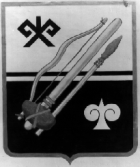 ГОРНО-АЛТАЙСК  КАЛАНЫҤ ДЕПУТАТТАР СОВЕДИРЕШЕНИЕЧЕЧИМСокращения слов и словосочетанийСокращения слов и словосочетанийСокращениеСлово/словосочетаниегг.годыМОмуниципальное образованиедр.другиеМНГП Местные нормативы градостроительного проектирования муниципального
образования «Город Горно-Алтайск»н.п.населённый пунктп.пунктпп.подпунктРНГП Республики АлтайРегиональные нормативы градостроительного проектирования Республики 
Алтай, утвержденные приказом Министерства регионального развития 
Республики Алтай от 15 июня 2016  года № 292-Дст.статьяТКОтвердые коммунальные отходыСокращения единиц измеренийСокращения единиц измеренийОбозначениеНаименование единицы измерениягагектаркв.км, км2квадратный километркв.м, м2квадратный метркв.м/тыс. чел.квадратных метров на тысячу человеккВт*ч/м2киловатт-часов на квадратный метркВт*ч/чел. в годкиловатт-часов на человека в годкмкилометркм/км2километров на квадратных километркуб. м, м3кубический метрмметрмин.минутытыс. кв.мтысяча квадратных метровтыс. чел.тысяча человекчел.человекчел./гачеловек на гектарНаименование вида объектаТип расчетного показателяНаименование расчетного показателя, единица измеренияЗначение расчетного показателяЗначение расчетного показателяЖилые помещения Расчетный показатель минимально допустимого уровня обеспеченностиНорма предоставления площади жилого помещения по договору социального найма, м2 общей площади жилых помещений на человека1212Жилые помещения Расчетный показатель минимально допустимого уровня обеспеченностиСредняя жилищная обеспеченность, м2 площади жилых помещений на человекак 2017 году23,6Жилые помещения Расчетный показатель минимально допустимого уровня обеспеченностиСредняя жилищная обеспеченность, м2 площади жилых помещений на человекак 2030 году35Жилые помещения Расчетный показатель минимально допустимого уровня обеспеченностиСредняя жилищная обеспеченность, м2 площади жилых помещений на человекатип жилого дома и квартиры по уровню комфортасредняя жилищная обеспеченность, м2/чел.Жилые помещения Расчетный показатель максимально допустимого уровня территориальной доступностиНе нормируетсяНе нормируетсяНе нормируетсяНаименование вида объектаТип расчетного показателяНаименование расчетного показателя, единица измеренияЗначение расчетного показателяОбщеобразовательная организацияРасчетный показатель минимально допустимого уровня обеспеченностиКоличество мест на 1000 человек общей численности населения [1]124Общеобразовательная организацияРасчетный показатель максимально допустимого уровня территориальной доступностиПешеходная доступность, м500Общеобразовательная организацияРасчетный показатель максимально допустимого уровня территориальной доступностиТранспортная доступность, мин.30Дошкольная образовательная организацияРасчетный показатель минимально допустимого уровня обеспеченностиКоличество мест на 1000 человек общей численности населения [2]55-57Дошкольная образовательная организацияРасчетный показатель максимально допустимого уровня территориальной доступностиПешеходная доступность, м300Объекты дополнительного образованияРасчетный показатель минимально допустимого уровня обеспеченностиКоличество мест на 1000 человек общей численности населения132Объекты дополнительного образованияРасчетный показатель максимально допустимого уровня территориальной доступностиТранспортная доступность, мин.30Примечания:1. В городской местности проектируется не менее одной дневной общеобразовательной школы на 892 человека.2. В городской местности проектируется не менее одной дошкольной образовательной организации на 174 воспитанника.Примечания:1. В городской местности проектируется не менее одной дневной общеобразовательной школы на 892 человека.2. В городской местности проектируется не менее одной дошкольной образовательной организации на 174 воспитанника.Примечания:1. В городской местности проектируется не менее одной дневной общеобразовательной школы на 892 человека.2. В городской местности проектируется не менее одной дошкольной образовательной организации на 174 воспитанника.Примечания:1. В городской местности проектируется не менее одной дневной общеобразовательной школы на 892 человека.2. В городской местности проектируется не менее одной дошкольной образовательной организации на 174 воспитанника.Наименование вида объектаТип расчетного показателяНаименование расчетного показателя, единица измеренияЗначение расчетного показателяФизкультурно-спортивные залыРасчетный показатель минимально допустимого уровня обеспеченностиОбщая площадь пола, м2 на 1000 чел.60Физкультурно-спортивные залыРасчетный показатель максимально допустимого уровня территориальной доступностиТранспортная доступность, мин.20Плавательные бассейныРасчетный показатель минимально допустимого уровня обеспеченностиПлощадь зеркала воды, м2 на 1000 чел.16Плавательные бассейныРасчетный показатель максимально допустимого уровня территориальной доступностиТранспортная доступность, мин.20Плоскостные спортивные сооруженияРасчетный показатель минимально допустимого уровня обеспеченности [1]Площадь, м2 на 1000 чел.1247Плоскостные спортивные сооруженияРасчетный показатель максимально допустимого уровня территориальной доступностиПешеходная доступность, м500Примечание:1. Минимальная доля мест для людей на креслах-колясках на трибунах спортивно-зрелищных сооружений со стационарными местами – 1% в соответствии с СП 59.13330.2012.Примечание:1. Минимальная доля мест для людей на креслах-колясках на трибунах спортивно-зрелищных сооружений со стационарными местами – 1% в соответствии с СП 59.13330.2012.Примечание:1. Минимальная доля мест для людей на креслах-колясках на трибунах спортивно-зрелищных сооружений со стационарными местами – 1% в соответствии с СП 59.13330.2012.Примечание:1. Минимальная доля мест для людей на креслах-колясках на трибунах спортивно-зрелищных сооружений со стационарными местами – 1% в соответствии с СП 59.13330.2012.Наименование вида объектаТип расчетного показателяНаименование расчетного показателя, единица измеренияЗначение расчетного показателяОбщедоступные библиотекиРасчетный показатель минимально допустимого уровня обеспеченности [1]Количество объектов, ед.3Общедоступные библиотекиРасчетный показатель максимально допустимого уровня территориальной доступностиТранспортная доступность, мин.15Детские библиотекиРасчетный показатель минимально допустимого уровня обеспеченностиКоличество объектов, ед.2Детские библиотекиРасчетный показатель максимально допустимого уровня территориальной доступностиТранспортная доступность, мин.15Точка доступа к полнотекстовым информационным ресурсамРасчетный показатель минимально допустимого уровня обеспеченностиТочек на муниципальное образование, ед.2Точка доступа к полнотекстовым информационным ресурсамРасчетный показатель максимально допустимого уровня территориальной доступностиТранспортная доступность, мин.40Дома культуры (учреждения культуры клубного типа)Расчетный показатель минимально допустимого уровня обеспеченностиКоличество объектов на муниципальное образование, ед.3Дома культуры (учреждения культуры клубного типа)Расчетный показатель максимально допустимого уровня территориальной доступностиТранспортная доступность, мин.40МузеиРасчетный показатель минимально допустимого уровня обеспеченностиКоличество объектов на муниципальное образование, ед.1МузеиРасчетный показатель максимально допустимого уровня территориальной доступностиТранспортная доступность, мин.40КинозалРасчетный показатель минимально допустимого уровня обеспеченности[2]Количество объектов, ед.3КинозалРасчетный показатель максимально допустимого уровня территориальной доступностине устанавливаетсяне устанавливаетсяПримечания:1. Приведенные нормы не распространяются на научные, универсальные и специализированные библиотеки, вместимость которых определяется заданием на проектирование.2. При наличии в кинотеатре нескольких кинозалов, к учету принимается каждый кинозал как сетевая единица. Также к расчету принимаются кинозалы, расположенные в учреждении культуры, либо в коммерческой организации.3. Минимальная доля мест для людей на креслах-колясках в зрительных залах и других зрелищных объектах со стационарными местами – 1% в соответствии с СП 59.13330.2012 Примечания:1. Приведенные нормы не распространяются на научные, универсальные и специализированные библиотеки, вместимость которых определяется заданием на проектирование.2. При наличии в кинотеатре нескольких кинозалов, к учету принимается каждый кинозал как сетевая единица. Также к расчету принимаются кинозалы, расположенные в учреждении культуры, либо в коммерческой организации.3. Минимальная доля мест для людей на креслах-колясках в зрительных залах и других зрелищных объектах со стационарными местами – 1% в соответствии с СП 59.13330.2012 Примечания:1. Приведенные нормы не распространяются на научные, универсальные и специализированные библиотеки, вместимость которых определяется заданием на проектирование.2. При наличии в кинотеатре нескольких кинозалов, к учету принимается каждый кинозал как сетевая единица. Также к расчету принимаются кинозалы, расположенные в учреждении культуры, либо в коммерческой организации.3. Минимальная доля мест для людей на креслах-колясках в зрительных залах и других зрелищных объектах со стационарными местами – 1% в соответствии с СП 59.13330.2012 Примечания:1. Приведенные нормы не распространяются на научные, универсальные и специализированные библиотеки, вместимость которых определяется заданием на проектирование.2. При наличии в кинотеатре нескольких кинозалов, к учету принимается каждый кинозал как сетевая единица. Также к расчету принимаются кинозалы, расположенные в учреждении культуры, либо в коммерческой организации.3. Минимальная доля мест для людей на креслах-колясках в зрительных залах и других зрелищных объектах со стационарными местами – 1% в соответствии с СП 59.13330.2012 Наименование вида объектаТип расчетного показателяНаименование расчетного показателя, единица измеренияЗначение расчетного показателяЗначение расчетного показателяОзелененные территории общего пользования (без учета городских лесов)Расчетный показатель минимально допустимого уровня обеспеченностиПлощадь, м2 на чел.всего13Озелененные территории общего пользования (без учета городских лесов)Расчетный показатель минимально допустимого уровня обеспеченностиПлощадь, м2 на чел.общегородские7Озелененные территории общего пользования (без учета городских лесов)Расчетный показатель минимально допустимого уровня обеспеченностиПлощадь, м2 на чел.жилых районов6Озелененные территории общего пользования (без учета городских лесов)Расчетный показатель максимально допустимого уровня территориальной доступностиТранспортно-пешеходная, мин1515Парки культуры и отдыхаРасчетный показатель минимально допустимого уровня обеспеченностиКоличество объектов, ед.22Парки культуры и отдыхаРасчетный показатель максимально допустимого уровня территориальной доступностиТранспортная доступность, мин.3030Площадки для игр детей, отдыха взрослого населения и занятий физкультуройРасчетный показатель минимально допустимого уровня обеспеченностиПлощадь территории, % от площади квартала (микрорайона)55Площадки для игр детей, отдыха взрослого населения и занятий физкультуройРасчетный показатель максимально допустимого уровня территориальной доступностиПешеходная доступностьв границах квартала
 (микрорайона)в границах квартала
 (микрорайона)Наименование вида объектаТип расчетного показателяНаименование расчетного показателя, единица измеренияЗначение расчетного показателяЗначение расчетного показателяЗначение расчетного показателяЗначение расчетного показателяЗначение расчетного показателяОбъекты электроснабжения Расчетный показатель минимально допустимого уровня обеспеченностиОбъем электропотребления, кВт*ч/ чел. в год [1]13601360136013601360Объекты электроснабжения Расчетный показатель максимально допустимого уровня территориальной доступностине устанавливаетсяне устанавливаетсяне устанавливаетсяне устанавливаетсяне устанавливаетсяне устанавливаетсяОбъекты водоснабженияРасчетный показатель минимально допустимого уровня обеспеченностиОбъем водопотребления, л/сут. на чел.застройка зданиями, оборудованными внутренним водопроводом и канализацией, без ваннзастройка зданиями, оборудованными внутренним водопроводом и канализацией, без ванн125125125Объекты водоснабженияРасчетный показатель минимально допустимого уровня обеспеченностиОбъем водопотребления, л/сут. на чел.то же, с ванными и местными водонагревателямито же, с ванными и местными водонагревателями160160160Объекты водоснабженияРасчетный показатель минимально допустимого уровня обеспеченностиОбъем водопотребления, л/сут. на чел.то же, с централизованным горячим водоснабжением то же, с централизованным горячим водоснабжением 220220220Объекты водоснабженияРасчетный показатель максимально допустимого уровня территориальной доступностине устанавливаетсяне устанавливаетсяне устанавливаетсяне устанавливаетсяне устанавливаетсяне устанавливаетсяОбъекты водоотведенияРасчетный показатель минимально допустимого уровня беспеченностиОбъем водопотребления, л/сут. на чел.застройка зданиями, оборудованными внутренним водопроводом и канализацией, без ваннзастройка зданиями, оборудованными внутренним водопроводом и канализацией, без ваннзастройка зданиями, оборудованными внутренним водопроводом и канализацией, без ванн125125Объекты водоотведенияРасчетный показатель минимально допустимого уровня беспеченностиОбъем водопотребления, л/сут. на чел.то же, с ванными и местными водонагревателями то же, с ванными и местными водонагревателями то же, с ванными и местными водонагревателями 160160Объекты водоотведенияРасчетный показатель минимально допустимого уровня беспеченностиОбъем водопотребления, л/сут. на чел.то же, с централизованным горячим водоснабжениемто же, с централизованным горячим водоснабжениемто же, с централизованным горячим водоснабжением220220Объекты водоотведенияРасчетный показатель максимально допустимого уровня территориальной доступностине устанавливаетсяне устанавливаетсяне устанавливаетсяне устанавливаетсяне устанавливаетсяне устанавливаетсяОбъекты газоснабжения Расчетный показатель минимально допустимого уровня обеспеченностиОбъем газопотребления, м3/год на 1 человекапри наличии централизованного горячего водоснабженияпри наличии централизованного горячего водоснабженияпри наличии централизованного горячего водоснабженияпри наличии централизованного горячего водоснабжения120Объекты газоснабжения Расчетный показатель минимально допустимого уровня обеспеченностиОбъем газопотребления, м3/год на 1 человекапри горячем водоснабжении от газовых водонагревателейпри горячем водоснабжении от газовых водонагревателейпри горячем водоснабжении от газовых водонагревателейпри горячем водоснабжении от газовых водонагревателей300Объекты газоснабжения Расчетный показатель минимально допустимого уровня обеспеченностиОбъем газопотребления, м3/год на 1 человекапри отсутствии всяких видов горячего водоснабженияпри отсутствии всяких видов горячего водоснабженияпри отсутствии всяких видов горячего водоснабженияпри отсутствии всяких видов горячего водоснабжения180Объекты газоснабжения Расчетный показатель максимально допустимого уровня территориальной доступностине устанавливаетсяне устанавливаетсяне устанавливаетсяне устанавливаетсяне устанавливаетсяне устанавливаетсяОбъекты теплоснабженияРасчетный показатель минимально допустимого уровня обеспеченностиОбъем теплопотребления, Гкал/год на 1 чел.при наличии в квартире газовой плиты и централизованного горячего водоснабжения при газоснабжении природным газом0,970,970,970,97Объекты теплоснабженияРасчетный показатель минимально допустимого уровня обеспеченностиОбъем теплопотребления, Гкал/год на 1 чел.при наличии в квартире газовой плиты и газового водонагревателя (при отсутствии централизованного горячего водоснабжения) при газоснабжении природным газом2,42,42,42,4Объекты теплоснабженияРасчетный показатель минимально допустимого уровня обеспеченностиОбъем теплопотребления, Гкал/год на 1 чел.при наличии в квартире газовой плиты и отсутствии централизованного горячего водоснабжения и газового водонагревателя при газоснабжении природным газом1,431,431,431,43Объекты теплоснабженияРасчетный показатель максимально допустимого уровня территориальной доступностине устанавливаетсяне устанавливаетсяне устанавливаетсяне устанавливаетсяне устанавливаетсяне устанавливаетсяПримечания: 1. Приведенные укрупненные показатели предусматривают электропотребление жилыми и общественными зданиями, объектами коммунально-бытового обслуживания и транспортного обслуживания, наружным освещением. Примечания: 1. Приведенные укрупненные показатели предусматривают электропотребление жилыми и общественными зданиями, объектами коммунально-бытового обслуживания и транспортного обслуживания, наружным освещением. Примечания: 1. Приведенные укрупненные показатели предусматривают электропотребление жилыми и общественными зданиями, объектами коммунально-бытового обслуживания и транспортного обслуживания, наружным освещением. Примечания: 1. Приведенные укрупненные показатели предусматривают электропотребление жилыми и общественными зданиями, объектами коммунально-бытового обслуживания и транспортного обслуживания, наружным освещением. Примечания: 1. Приведенные укрупненные показатели предусматривают электропотребление жилыми и общественными зданиями, объектами коммунально-бытового обслуживания и транспортного обслуживания, наружным освещением. Примечания: 1. Приведенные укрупненные показатели предусматривают электропотребление жилыми и общественными зданиями, объектами коммунально-бытового обслуживания и транспортного обслуживания, наружным освещением. Примечания: 1. Приведенные укрупненные показатели предусматривают электропотребление жилыми и общественными зданиями, объектами коммунально-бытового обслуживания и транспортного обслуживания, наружным освещением. Примечания: 1. Приведенные укрупненные показатели предусматривают электропотребление жилыми и общественными зданиями, объектами коммунально-бытового обслуживания и транспортного обслуживания, наружным освещением. Наименование вида объектаТип расчетного показателяНаименование расчетного показателя, единица измеренияЗначение расчетного показателяАвтомобильные дороги местного значения (улично-дорожная сеть)Расчетный показатель минимально допустимого уровня обеспеченностиПлотность улично-дорожной сети, км/км2 [1]2,9Автомобильные дороги местного значения (улично-дорожная сеть)Расчетный показатель максимально допустимого уровня территориальной доступностиНе устанавливаетсяНе устанавливаетсяСтоянки и парковки (парковочные места) общего пользованияРасчетный показатель минимально допустимого уровня обеспеченностиКоличество машино-мест на 1000 чел.396Стоянки и парковки (парковочные места) общего пользованияРасчетный показатель максимально допустимого уровня территориальной доступностиПешеходная доступность, м [2]не устанавливаетсяПримечания:1. При расчете обеспеченности учитываются автомобильные дороги общего пользования федерального значения, автомобильные дороги общего пользования регионального или межмуниципального значения, автомобильные дороги местного значения, находящиеся в границах населенных пунктов.2. Минимальное расстояние от остановок специализированного транспорта, перевозящих только инвалидов, до входов в общественные здания 100 м в соответствии с СП 59.13330.2012 Примечания:1. При расчете обеспеченности учитываются автомобильные дороги общего пользования федерального значения, автомобильные дороги общего пользования регионального или межмуниципального значения, автомобильные дороги местного значения, находящиеся в границах населенных пунктов.2. Минимальное расстояние от остановок специализированного транспорта, перевозящих только инвалидов, до входов в общественные здания 100 м в соответствии с СП 59.13330.2012 Примечания:1. При расчете обеспеченности учитываются автомобильные дороги общего пользования федерального значения, автомобильные дороги общего пользования регионального или межмуниципального значения, автомобильные дороги местного значения, находящиеся в границах населенных пунктов.2. Минимальное расстояние от остановок специализированного транспорта, перевозящих только инвалидов, до входов в общественные здания 100 м в соответствии с СП 59.13330.2012 Примечания:1. При расчете обеспеченности учитываются автомобильные дороги общего пользования федерального значения, автомобильные дороги общего пользования регионального или межмуниципального значения, автомобильные дороги местного значения, находящиеся в границах населенных пунктов.2. Минимальное расстояние от остановок специализированного транспорта, перевозящих только инвалидов, до входов в общественные здания 100 м в соответствии с СП 59.13330.2012 Наименование вида объектаТип расчетного показателяНаименование расчетного показателя, единица измеренияЗначение расчетного показателяПродовольственных товаровРасчетный показатель минимально допустимого уровня обеспеченности, Площадь складов, кв. м, на 1 тыс. чел.77Продовольственных товаровРасчетный показатель максимально допустимого уровня территориальной доступностине устанавливаетсяне устанавливаетсяНепродовольственных товаровРасчетный показатель минимально допустимого уровня обеспеченностиПлощадь складов, кв. м, на 1 тыс. чел.217Непродовольственных товаровРасчетный показатель максимально допустимого уровня территориальной доступностине устанавливаетсяне устанавливаетсяНаименование вида объектаТип расчетного показателяЗначение расчетного показателяЗначение расчетного показателяОбъекты, предназначенные для сбора и вывоза твердых коммунальных отходовРасчетный показатель минимально допустимого уровня обеспеченностиОбъекты, предназначенные для сбора и вывоза твердых коммунальных отходовРасчетный показатель максимально допустимого уровня территориальной доступностине устанавливаетсяне устанавливаетсяПлощадки для установки контейнеров для сбора твердых коммунальных отходовРасчетный показатель минимально допустимого уровня обеспеченностиКоличество объектов, ед.Количество площадок для установки контейнеров в муниципальном образовании определяется исходя
из численности населения, объёма образования отходов, и необходимого для населенного пункта числа контейнеров для сбора твердых коммунальных отходовПлощадки для установки контейнеров для сбора твердых коммунальных отходовРасчетный показатель минимально допустимого уровня обеспеченностиПешеходная доступность, м100Примечания:<*> В составе нормативов накопления твердых коммунальных отходов учтены крупногабаритные отходы.<**> Норматив применяется в отношении участников (членов) садоводческого кооператива, садово-огородного товарищества, фактически занимающихся садоводством (огородничеством).<***> Норматив применяется в отношении участников (членов), круглогодично проживающих
на территории садоводческого кооператива, садово-огородного товарищества.        Для определения числа устанавливаемых контейнеров (мусоросборников) следует исходить
из численности населения, пользующегося мусоросборниками, нормы накопления отходов, сроков хранения отходов. Расчетный объем мусоросборников должен соответствовать фактическому накоплению отходов в периоды наибольшего их образования. Необходимое число контейнеров рассчитывается по формуле: Бконт = Пгод × t × К / (365 × V), где Пгод – годовое накопление муниципальных отходов, куб. м; t – периодичность удаления отходов в сутки; К – коэффициент неравномерности отходов, равный 1,25; V – вместимость контейнераПримечания:<*> В составе нормативов накопления твердых коммунальных отходов учтены крупногабаритные отходы.<**> Норматив применяется в отношении участников (членов) садоводческого кооператива, садово-огородного товарищества, фактически занимающихся садоводством (огородничеством).<***> Норматив применяется в отношении участников (членов), круглогодично проживающих
на территории садоводческого кооператива, садово-огородного товарищества.        Для определения числа устанавливаемых контейнеров (мусоросборников) следует исходить
из численности населения, пользующегося мусоросборниками, нормы накопления отходов, сроков хранения отходов. Расчетный объем мусоросборников должен соответствовать фактическому накоплению отходов в периоды наибольшего их образования. Необходимое число контейнеров рассчитывается по формуле: Бконт = Пгод × t × К / (365 × V), где Пгод – годовое накопление муниципальных отходов, куб. м; t – периодичность удаления отходов в сутки; К – коэффициент неравномерности отходов, равный 1,25; V – вместимость контейнераПримечания:<*> В составе нормативов накопления твердых коммунальных отходов учтены крупногабаритные отходы.<**> Норматив применяется в отношении участников (членов) садоводческого кооператива, садово-огородного товарищества, фактически занимающихся садоводством (огородничеством).<***> Норматив применяется в отношении участников (членов), круглогодично проживающих
на территории садоводческого кооператива, садово-огородного товарищества.        Для определения числа устанавливаемых контейнеров (мусоросборников) следует исходить
из численности населения, пользующегося мусоросборниками, нормы накопления отходов, сроков хранения отходов. Расчетный объем мусоросборников должен соответствовать фактическому накоплению отходов в периоды наибольшего их образования. Необходимое число контейнеров рассчитывается по формуле: Бконт = Пгод × t × К / (365 × V), где Пгод – годовое накопление муниципальных отходов, куб. м; t – периодичность удаления отходов в сутки; К – коэффициент неравномерности отходов, равный 1,25; V – вместимость контейнераПримечания:<*> В составе нормативов накопления твердых коммунальных отходов учтены крупногабаритные отходы.<**> Норматив применяется в отношении участников (членов) садоводческого кооператива, садово-огородного товарищества, фактически занимающихся садоводством (огородничеством).<***> Норматив применяется в отношении участников (членов), круглогодично проживающих
на территории садоводческого кооператива, садово-огородного товарищества.        Для определения числа устанавливаемых контейнеров (мусоросборников) следует исходить
из численности населения, пользующегося мусоросборниками, нормы накопления отходов, сроков хранения отходов. Расчетный объем мусоросборников должен соответствовать фактическому накоплению отходов в периоды наибольшего их образования. Необходимое число контейнеров рассчитывается по формуле: Бконт = Пгод × t × К / (365 × V), где Пгод – годовое накопление муниципальных отходов, куб. м; t – периодичность удаления отходов в сутки; К – коэффициент неравномерности отходов, равный 1,25; V – вместимость контейнераНаименование вида объектаТип расчетного показателяНаименование расчетного показателя, единица измеренияНаименование расчетного показателя, единица измеренияЗначение расчетного показателяБюро похоронного обслуживанияРасчетный показатель минимально допустимого уровня обеспеченностиОбъект на муниципальное образование, ед.Объект на муниципальное образование, ед.1Бюро похоронного обслуживанияРасчетный показатель максимально допустимого уровня территориальной доступностине устанавливаетсяне устанавливаетсяне устанавливаетсяКладбищаРасчетный показатель минимально допустимого уровня обеспеченностиПлощадь, га на 1000 чел.кладбища традиционного захоронения0,24КладбищаРасчетный показатель максимально допустимого уровня территориальной доступностине устанавливаетсяне устанавливаетсяне устанавливаетсяНаименование вида объектаТип расчетного показателяНаименование расчетного показателя, единица измеренияЗначение расчетного показателяАдминистративное здание органа местного самоуправленияРасчетный показатель минимально допустимого уровня обеспеченностиОбъект на муниципальное образование, ед.1Административное здание органа местного самоуправленияРасчетный показатель максимально допустимого уровня территориальной доступностине устанавливаетсяне устанавливаетсяНаименование вида объектаТип расчетного показателяНаименование расчетного показателя, единица измеренияЗначение расчетного показателяМуниципальный (городской) архивРасчетный показатель минимально допустимого уровня обеспеченностиОбъект на муниципальное образование, ед.1Муниципальный (городской) архивРасчетный показатель минимально допустимого уровня обеспеченностиПлощадь читального зала, м2/на 1 читальное место2,7Муниципальный (городской) архивРасчетный показатель минимально допустимого уровня обеспеченностиПлощадь рабочего помещения, м2/на 1 читальное место4Муниципальный (городской) архивРасчетный показатель максимально допустимого уровня территориальной доступностине устанавливаетсяне устанавливаетсяПримечания:1. Площадь хранилища документов определяется в задании на проектирование.Примечания:1. Площадь хранилища документов определяется в задании на проектирование.Примечания:1. Площадь хранилища документов определяется в задании на проектирование.Примечания:1. Площадь хранилища документов определяется в задании на проектирование.ВозрастГородское населениеГородское населениеГородское населениеВозрастМужчиныЖенщиныВсего0507456963155750510620-21651148831393-5178516533438661455211661-6354332376780758055511358-1326702637530714-15823839166216-17909920182918-19658900155820-2417682383415125-2930004284728430-3424873068555535-3920812554463540-4418462395424145-4913521833318550-5412121531274355-5912911936322760-6412511915316665-699041580248470-7431767899575-79289771106080-8414849864685 и старше97511608Итого2773335481632140-1476987297149950-1581237724158470-17903286441767616-54-19868-16-5916604--трудоспособного--3647255 и старше-7889-60 и старше3006--старше трудоспособного--1089510 и старше22113302205233315-4914526187643329016-296335848714822Наименование вида объектаТип расчетного показателяОбоснование расчетного показателя, единица измеренияЖилые помещения Расчетный показатель минимально допустимого уровня обеспеченностиНорма предоставления площади жилого помещения по договору социального найма 12 м кв. общей площади жилых помещений на человека принята  постановлением
Администрацией города Горно-Алтайска от 21 марта
2006 года № 33 «Об установлении учетной нормы площади жилого помещения и нормы предоставления общей площади жилого помещения по договорам социального найма»Жилые помещения Расчетный показатель минимально допустимого уровня обеспеченностиСредняя жилищная обеспеченность принята согласно 
пункта 28 Таблицы 4 РНГП Республики Алтай. к 2015 году до 20,5 м кв. на 1 чел.;к 2030 году до 35 м кв. на 1 чел.Справочно: по состоянию на 1 января 2018 года  общая площадь жилых помещений по  муниципальному образованию составляла по данным статистики 1489, 9 тыс. м кв. Средняя жилищная обеспеченность жителей муниципального образования1489,9/63214*1000=23,6 м кв./чел.Жилые помещения Расчетный показатель минимально допустимого уровня обеспеченностиСредняя жилищная обеспеченность принята согласно 
пункта 28 Таблицы 4 РНГП Республики Алтай. к 2015 году до 20,5 м кв. на 1 чел.;к 2030 году до 35 м кв. на 1 чел.Справочно: по состоянию на 1 января 2018 года  общая площадь жилых помещений по  муниципальному образованию составляла по данным статистики 1489, 9 тыс. м кв. Средняя жилищная обеспеченность жителей муниципального образования1489,9/63214*1000=23,6 м кв./чел.Жилые помещения Расчетный показатель минимально допустимого уровня обеспеченностиСредняя жилищная обеспеченность принята согласно 
пункта 28 Таблицы 4 РНГП Республики Алтай. к 2015 году до 20,5 м кв. на 1 чел.;к 2030 году до 35 м кв. на 1 чел.Справочно: по состоянию на 1 января 2018 года  общая площадь жилых помещений по  муниципальному образованию составляла по данным статистики 1489, 9 тыс. м кв. Средняя жилищная обеспеченность жителей муниципального образования1489,9/63214*1000=23,6 м кв./чел.Жилые помещения Расчетный показатель минимально допустимого уровня обеспеченностиЖилые помещения Расчетный показатель минимально допустимого уровня обеспеченностиЖилые помещения Расчетный показатель минимально допустимого уровня обеспеченностиЖилые помещения Расчетный показатель минимально допустимого уровня обеспеченностиЖилые помещения Расчетный показатель минимально допустимого уровня обеспеченностиЖилые помещения Расчетный показатель максимально допустимого уровня территориальной доступностине устанавливаетсяНаименование вида объектаТип расчетного показателяОбоснование расчетного показателяОбщеобразовательные
организацииРасчетный показатель минимально допустимого уровня обеспеченностиРасчет показателя произведен с учетом норм в приложении Д СП 42.13330.2016 (100%-ный охват детей неполным средним образованием (I–IХ классы) и до 75% детей – средним образованием (X–XI классы) при обучении в одну смену).Расчет (данные в таблице 2.1):Число детей в возрасте от 7 до 15 лет (I-IX классы) – 8104 чел.Число детей в возрасте от 16 до 17 лет (X-XI классы) – 1829 чел.Требуемое число мест в общеобразовательных организациях:8104+18290,75=9476 места.Количество мест в расчете на 1000 человек общей численности населения для общего количества учащихся с I-XI класс :9476/632141000=150 мест.Количество мест в расчете на 1000 человек общей численности населения для общего количества учащихся с I-IX класс :8104/632141000=129 мест.Количество мест в расчете на 1000 человек общей численности населения для общего количества учащихся с X-XI класс :1829*0.75/632141000=22 мест.Рассчитанный показатель больше принятого в Программе комплексного развития социальной инфраструктуры муниципального образования «Город Горно-Алтайск» на период по 2029 год, утвержденной решением Горно-Алтайского городского Совета депутатов от 29 ноября 2016 года № 34-10. Но при этом частично меньше показателей, указанных в Таблице 20 РНГП Республики Алтай, установленным в значении 124 места для учащихся в I-IX классах. В городской местности проектируется не менее одной дневной общеобразовательной школы на 892 человека в соответствии
с приложением к Методическим рекомендациям по развитию сети образовательных организаций и обеспеченности населения услугами таких организаций, включающие требования по размещению организаций сферы образования, в том числе в сельской местности, исходя из норм действующего законодательства Российской Федерации, с учетом возрастного состава и плотности населения, транспортной инфраструктуры и других факторов, влияющих на доступность
и обеспеченность населения услугами сферы образования (письмо Минобрнауки России от 4 мая 2016 года № АК-950/02)Общеобразовательные
организацииРасчетный показатель максимально допустимого уровня территориальной доступностиПешеходная доступность принята 500 м в соответствии с табл. 10.2
СП 42.13330.2016.Транспортная доступность принята 50 мин. согласно СП 42.13330.2016. Дошкольные образовательные организацииРасчетный показатель минимально допустимого уровня обеспеченностиМинимальный расчетный показатель 55-57 мест на 1000 чел. принят
в соответствии с Таблицей 20 РНГП Республики АлтайДошкольные образовательные организацииРасчетный показатель максимально допустимого уровня территориальной доступностиПешеходная доступность принята 300 м
в соответствии с приложением к Методическим рекомендациям
по развитию сети образовательных организаций и обеспеченности населения услугами таких организаций, включающие требования
по размещению организаций сферы образования, в том числе в сельской местности, исходя из норм действующего законодательства Российской Федерации, с учетом возрастного состава и плотности населения, транспортной инфраструктуры и других факторов, влияющих
на доступность и обеспеченность населения услугами сферы образования (письмо Минобрнауки России от 4 мая 2016 года № АК-950/02)Организации дополнительного образованияРасчетный показатель минимально допустимого уровня обеспеченностиРасчет показателя произведен в соответствии с Программой
комплексного развития социальной инфраструктуры муниципального образования «Город Горно-Алтайск» на период по 2029 год, утвержденной решением Горно-Алтайского Совета депутатов
от 29 ноября 2016 года № 34-10, согласно которой доля детей в возрасте от 5 до 18 лет, обучающихся  по дополнительным образовательным программам планируется в размере 120 мест на 1000 населения. Расчет:Согласно Методическим рекомендациям по развитию сети образовательных организаций и обеспеченности населения услугами таких организаций, включающие требования по размещению организаций сферы образования, в том числе в сельской местности, исходя из норм действующего законодательства Российской Федерации, с учетом возрастного состава и плотности населения, транспортной инфраструктуры и других факторов, влияющих на доступность
и обеспеченность населения услугами сферы образования (письмо Минобрнауки России от 4 мая 2016 года № АК-950/02) потребность
в организациях дополнительного образования детей определяется исходя из необходимости обеспечения охвата детей в возрасте от 5 до 18 лет дополнительными образовательными программами на уровне 75% (пункт 1.2.2)Число детей  населения в возрасте от 5 до 18 лет  – 11099чел.Требуемое число мест в организациях дополнительного образования в городе Город Горно-Алтайск:110990,75=8325 мест.Количество мест в расчете на 1000 человек общей численности городского населения:8325/632141000=132 мест.Рассчитанные показатели принимаются как превышающие
соответствующий предельный расчетный показатель, установленный
в Программе комплексного развития социальной инфраструктуры муниципального образования «Город Горно-Алтайск» на период по 2029 год, утвержденной решением Горно-Алтайского Совета депутатов
от 29 ноября 2016 года № 34-10 (120 мест).Организации дополнительного образованияРасчетный показатель максимально допустимого уровня территориальной доступностиТранспортно-пешеходная доступность 30 мин. принята в соответствии
с приложением к Методическим рекомендациям по развитию сети образовательных организаций и обеспеченности населения услугами таких организаций, включающие требования по размещению организаций сферы образования, в том числе в сельской местности, исходя из норм действующего законодательства Российской Федерации, с учетом возрастного состава и плотности населения, транспортной инфраструктуры и других факторов, влияющих на доступность
и обеспеченность населения услугами сферы образования (письмо Минобрнауки России от 4 мая 2016 года № АК-950/02)Наименование вида объектаТип расчетного показателяОбоснование расчетного показателяФизкультурно-спортивные залыРасчетный показатель минимально допустимого уровня обеспеченностиМинимальная площадь пола 60 м2 на 1000 чел. принята в соответствии с Таблицей 20 РНГП Республики Алтай Физкультурно-спортивные залыРасчетный показатель максимально допустимого уровня территориальной доступностиТранспортная доступность 20 мин. принята в соответствии с пунктом 157  РНГП Республики Алтай.Плавательные бассейныРасчетный показатель минимально допустимого уровня обеспеченностиПлощадь зеркала воды 16 м2 на 1000 чел. принята в соответствии с Таблицей 20 РНГП Республики Алтай Плавательные бассейныРасчетный показатель максимально допустимого уровня территориальной доступностиТранспортная доступность 20 мин. принята в соответствии с пунктом 157 РНГП Республики Алтай.Плавательные бассейныРасчетный показатель максимально допустимого уровня территориальной доступностиТранспортная доступность 20 мин. принята в соответствии с пунктом 157 РНГП Республики Алтай.Плоскостные спортивные сооруженияРасчетный показатель минимально допустимого уровня обеспеченностиПлощадь 1247 м2 на 1000 чел. . принята в соответствии с Таблицей 20 РНГП Республики Алтай .Минимальная доля мест для людей на креслах-колясках на трибунах спортивно-зрелищных сооружений со стационарными местами – 1 % в соответствии с СП 59.13330.2012 Плоскостные спортивные сооруженияРасчетный показатель максимально допустимого уровня территориальной доступностиПешеходная доступность 500 м принята в соответствии с таблицей 10.1 СП 42.13330.2016. Наименование вида объектаТип расчетного показателяОбоснование расчетного показателяОбщедоступные библиотекиРасчетный показатель минимально допустимого уровня обеспеченности1 объект на муниципальное образование принят в соответствии
с таблицей 1 Методических рекомендаций
субъектам Российской Федерации и органам местного
самоуправления по развитию сети организаций культуры
и обеспеченности населения услугами организаций культуры,  введенных в действие распоряжением Минкультуры России
от 2 августа 2017 года № Р-965 (далее - распоряжение Минкультуры России от 2 августа 2017 года № Р-965).Общедоступные библиотекиРасчетный показатель максимально допустимого уровня территориальной доступностиТранспортная доступность 15 мин. принята, исходя из времени, за которое можно добраться от самого удаленного места муниципального образования до объекта (ниже соответствующего показателя таблицы 1 распоряжения Минкультуры России от 2 августа 2017 года № Р-965 - 30-40 мин.)Детские библиотекиРасчетный показатель минимально допустимого уровня обеспеченности2 объекта на муниципальное образование принято в соответствии
с таблицей 1 распоряжения Минкультуры России от 2 августа 2017 года № Р-965 Детские библиотекиРасчетный показатель максимально допустимого уровня территориальной доступностиТранспортная доступность 15 мин. принята, исходя из времени, за которое можно добраться от самого удаленного места муниципального образования до объекта (ниже соответствующего показателя таблицы 1 распоряжения Минкультуры России от 2 августа 2017 года № Р-965 - 30-40 мин.)Детские библиотекиРасчетный показатель максимально допустимого уровня территориальной доступностиТранспортная доступность 15 мин. принята, исходя из времени, за которое можно добраться от самого удаленного места муниципального образования до объекта (ниже соответствующего показателя таблицы 1 распоряжения Минкультуры России от 2 августа 2017 года № Р-965 - 30-40 мин.)Точка доступа к полнотекстовым информационным ресурсамДома культуры (учреждения культуры клубного типа)Расчетный показатель минимально допустимого уровня обеспеченности2 точки на муниципальное образование принято в соответствии с таблицей 1 распоряжения Минкультуры России от 2 августа
2017 года № Р-965 Точка доступа к полнотекстовым информационным ресурсамДома культуры (учреждения культуры клубного типа)Расчетный показатель максимально допустимого уровня территориальной доступностиТранспортная доступность 40 мин. принята в соответствии
с таблицей 1 распоряжения Минкультуры России от 2 августа 
2017 года № Р-965Дома культуры (учреждения культуры клубного типа)МузеиРасчетный показатель минимально допустимого уровня обеспеченности3 объекта на муниципальное образование принято в соответствии с таблицей 6 распоряжения Минкультуры России от 2 августа 2017 года № Р-965.Расчет: По таблице 6 распоряжения Минкультуры России от 2 августа 2017 года № Р-965 в городском поселении с численностью населения от 25 тыс. чел. до 100 тыс. чел. необходимо размещать 1 объект на 25 тыс. чел.Численность населения муниципального образования (2017 год) – 63214чел.63214/25000=2,53 объектов, принимается округленно 3 объекта.Минимальная доля мест для людей на креслах-колясках в зрительных залах и других зрелищных объектах со стационарными местами – 1 % в соответствии с СП 59.13330.2016. Дома культуры (учреждения культуры клубного типа)МузеиРасчетный показатель максимально допустимого уровня территориальной доступностиТранспортная доступность 40 мин. принята в соответствии
с таблицей 1 распоряжения Минкультуры России от 2 августа 2017 года № Р-965 Дома культуры (учреждения культуры клубного типа)МузеиРасчетный показатель максимально допустимого уровня территориальной доступностиТранспортная доступность 40 мин. принята в соответствии
с таблицей 1 распоряжения Минкультуры России от 2 августа 2017 года № Р-965 МузеиВыставочные залы, картинные галереиРасчетный показатель минимально допустимого уровня обеспеченностиВ муниципальном образовании необходимо проектировать
не менее 1 краеведческого и 1 тематического музея в соответствии с таблицей 2 распоряжения Минкультуры России от 2 августа 2017 года № Р-965 МузеиВыставочные залы, картинные галереиРасчетный показатель максимально допустимого уровня территориальной доступностиТранспортная доступность 40 мин. принята в соответствии с таблицей 2 распоряжения Минкультуры России от 2 августа
2017 года № Р-965 КинозалРасчетный показатель минимально допустимого уровня обеспеченности3 кинозала на муниципальное образование принято в соответствии с таблицей 9 распоряжения Минкультуры России
от 2 августа 2017 года № Р-965.По таблице 9 распоряжения Минкультуры России от 2 августа 2017 года № Р-965 в городском округе предусматривается
1 кинотеатр на 20 тысяч человек Численность населения муниципального образования (2017 год) – 63214 чел.63214/20000=3,2 объектов, принимается округленно 3 объекта.Минимальная доля мест для людей на креслах-колясках
в зрительных залах и других зрелищных объектах
со стационарными местами – 1 % в соответствии
с СП 59.13330.2016. КинозалРасчетный показатель максимально допустимого уровня территориальной доступностиНе устанавливаетсяНаименование вида объектаТип расчетного показателяОбоснование расчетного показателяОзелененные территории общего пользования (без учета городских лесов)Расчетный показатель минимально допустимого уровня обеспеченностиПлощадь озелененных территорий для муниципального образования 13 м кв. на чел., в том числе 7 м кв. общегородские территории, 6 м кв. территории жилых районов. Установлена
в соответствии с таблицей 9.2 СП 42.13330.2016. Озелененные территории общего пользования (без учета городских лесов)Расчетный показатель минимально допустимого уровня обеспеченностиПлощадь озелененных территорий для муниципального образования 13 м кв. на чел., в том числе 7 м кв. общегородские территории, 6 м кв. территории жилых районов. Установлена
в соответствии с таблицей 9.2 СП 42.13330.2016. Озелененные территории общего пользования (без учета городских лесов)Расчетный показатель минимально допустимого уровня обеспеченностиПлощадь озелененных территорий для муниципального образования 13 м кв. на чел., в том числе 7 м кв. общегородские территории, 6 м кв. территории жилых районов. Установлена
в соответствии с таблицей 9.2 СП 42.13330.2016. Озелененные территории общего пользования (без учета городских лесов)Расчетный показатель минимально допустимого уровня обеспеченностиПлощадь озелененных территорий для муниципального образования 13 м кв. на чел., в том числе 7 м кв. общегородские территории, 6 м кв. территории жилых районов. Установлена
в соответствии с таблицей 9.2 СП 42.13330.2016. Озелененные территории общего пользования (без учета городских лесов)Расчетный показатель максимально допустимого уровня территориальной доступностиТранспортно-пешеходная доступность принята 15 мин. в соответствии с п. 9.15 СП 42.13330.2011. Парки культуры и отдыхаРасчетный показатель минимально допустимого уровня обеспеченностиВ соответствии с таблицей 7 распоряжения Минкультуры России от 2 августа 2017 года № Р-965 необходимо предусмотреть 1 объект на каждые 30000 человек населения.Расчет:Учитывая численность населения муниципального образования на 2017 год (63214чел.), требуемое число объектов:63214/30000=2,1 принимаем округленно два объекта на муниципальное образование.Парки культуры и отдыхаРасчетный показатель минимально допустимого уровня обеспеченностиВ соответствии с таблицей 7 распоряжения Минкультуры России от 2 августа 2017 года № Р-965 необходимо предусмотреть 1 объект на каждые 30000 человек населения.Расчет:Учитывая численность населения муниципального образования на 2017 год (63214чел.), требуемое число объектов:63214/30000=2,1 принимаем округленно два объекта на муниципальное образование.Парки культуры и отдыхаРасчетный показатель максимально допустимого уровня территориальной доступностиТранспортно-пешеходная доступность принята 20 мин. в соответствии с п. 9.15 СП 42.13330.2011. Площадки для игр детей, отдыха взрослого населения и занятий физкультуройРасчетный показатель минимально допустимого уровня обеспеченностиПлощадь территории не менее 10 % от площади квартала (микрорайона) принята в соответствии
с пунктом 7.5 СП 42.13330.2016. Площадки для игр детей, отдыха взрослого населения и занятий физкультуройРасчетный показатель максимально допустимого уровня территориальной доступностиПешеходная доступность в границах квартала (микрорайона) принята в соответствии с пунктом 7.5 СП 42.13330.2016. Наименование вида объектаТип расчетного показателяОбоснование расчетного показателяОбъекты электроснабжения Расчетный показатель минимально допустимого уровня обеспеченностиОбъем электропотребления, годовое число часов использования максимума электрической нагрузки
для муниципального образования приняты
в соответствии с Приложением Л СП 42.13330.2016. Объекты электроснабжения Расчетный показатель максимально допустимого уровня территориальной доступностине устанавливаетсяОбъекты водоснабженияРасчетный показатель минимально допустимого уровня обеспеченностиОбъем водопотребления принят в соответствии с пунктом 5.1 СП 31.13330.2012:при застройке зданиями, оборудованными
внутренним водопроводом и канализацией, без ванн 125 л/сут. на 1 чел.;то же, с ванными и местными водонагревателями
160 л/сут. на 1 чел.;то же, с централизованным горячим водоснабжением 220 л/сут. на 1 чел.Объекты водоснабженияРасчетный показатель максимально допустимого уровня территориальной доступностине устанавливаетсяОбъекты водоотведенияРасчетный показатель минимально допустимого уровня обеспеченностиОбъем водоотведения принят в соответствии с пунктом 5.1.1 СП 32.13330.2012. равным
водопотреблению:при застройке зданиями, оборудованными
внутренним водопроводом и канализацией, без ванн 125 л/сут. на 1 чел.;то же, с ванными и местными водонагревателями 160 л/сут. на 1 чел.;то же, с централизованным горячим водоснабжением 220 л/сут. на 1 чел.Объекты водоотведенияРасчетный показатель максимально допустимого уровня территориальной доступностине устанавливаетсяОбъекты газоснабжения Расчетный показатель минимально допустимого уровня обеспеченностиОбъем газопотребления принят в соответствии с пунктом 3.12 СП 42-101-2003:при наличии централизованного горячего водоснабжения 120 м3/год на 1 чел.;при горячем водоснабжении от газовых водонагревателей 300 м3/год на 1 чел.;при отсутствии всяких видов горячего водоснабжения – 180 м3/год на 1 чел. (220 м3/год на 1 чел. в сельской местности)Объекты газоснабжения Расчетный показатель максимально допустимого уровня территориальной доступностине устанавливаетсяОбъекты теплоснабженияРасчетный показатель минимально допустимого уровня обеспеченностиОбъем теплопотребления принят в соответствии
с Приложением А СП 42-101-2003.:при наличии в квартире газовой плиты и централизованного горячего водоснабжения при газоснабжении природным газом 0,97 Гкал/год на 1 чел.;при наличии в квартире газовой плиты и газового
 водонагревателя (при отсутствии централизованного горячего водоснабжения) при газоснабжении природным газом 2,4 Гкал/год на 1 чел.;при наличии в квартире газовой плиты и отсутствии централизованного горячего водоснабжения и газового водонагревателя при газоснабжении природным газом 1,43 Гкал/год на 1 чел.Объекты теплоснабженияРасчетный показатель максимально допустимого уровня территориальной доступностине устанавливаетсяНаименование вида объектаТип расчетного показателяОбоснование расчетного показателяАвтомобильные дороги местного значения (улично-дорожная сеть)Расчетный показатель минимально допустимого уровня обеспеченностиПлотность улично-дорожной сети определяется расчетным путем с учетом:Расчет:Протяженность автомобильных дорог общего пользования местного значения в муниципальном образовании
 по данным статистики на 2016 год составляет 265,5 км. Площадь территории муниципального образования
по данным статистики на 2016 год составляет 92,09 км2. Плотность улично-дорожной сети:265,5/92,09=2,9 км/км2.Автомобильные дороги местного значения (улично-дорожная сеть)Расчетный показатель максимально допустимого уровня территориальной доступностиНе устанавливаетсяСтоянки и парковки (парковочные места) общего пользованияРасчетный показатель минимально допустимого уровня обеспеченностиКоличество машино-мест на 1000 чел. Установлено
в размере 396  согласно пункта 240 РНГП Республики Алтай.Доля мест для транспорта инвалидов 10 % (но не менее
1 места), число специализированных мест для автотранспорта инвалидов на кресле-коляске приняты в соответствиис пунктом 4.2.1 СП 59.13330.2012. Стоянки и парковки (парковочные места) общего пользованияРасчетный показатель минимально допустимого уровня обеспеченностиКоличество машино-мест на 1000 чел. Установлено
в размере 396  согласно пункта 240 РНГП Республики Алтай.Доля мест для транспорта инвалидов 10 % (но не менее
1 места), число специализированных мест для автотранспорта инвалидов на кресле-коляске приняты в соответствиис пунктом 4.2.1 СП 59.13330.2012. Стоянки и парковки (парковочные места) общего пользованияРасчетный показатель минимально допустимого уровня обеспеченностиКоличество машино-мест на 1000 чел. Установлено
в размере 396  согласно пункта 240 РНГП Республики Алтай.Доля мест для транспорта инвалидов 10 % (но не менее
1 места), число специализированных мест для автотранспорта инвалидов на кресле-коляске приняты в соответствиис пунктом 4.2.1 СП 59.13330.2012. Стоянки и парковки (парковочные места) общего пользованияРасчетный показатель минимально допустимого уровня обеспеченностиКоличество машино-мест на 1000 чел. Установлено
в размере 396  согласно пункта 240 РНГП Республики Алтай.Доля мест для транспорта инвалидов 10 % (но не менее
1 места), число специализированных мест для автотранспорта инвалидов на кресле-коляске приняты в соответствиис пунктом 4.2.1 СП 59.13330.2012. Стоянки и парковки (парковочные места) общего пользованияРасчетный показатель минимально допустимого уровня обеспеченностиКоличество машино-мест на 1000 чел. Установлено
в размере 396  согласно пункта 240 РНГП Республики Алтай.Доля мест для транспорта инвалидов 10 % (но не менее
1 места), число специализированных мест для автотранспорта инвалидов на кресле-коляске приняты в соответствиис пунктом 4.2.1 СП 59.13330.2012. Стоянки и парковки (парковочные места) общего пользованияРасчетный показатель максимально допустимого уровня территориальной доступностиРасстояние от входа в предприятие или в учреждение, 
доступного для инвалидов не более 50 м, от входа в жилое здание не более 100 м принято в соответствии с п. 4.2.2
СП 59.13330.2012. Стоянки и парковки (парковочные места) общего пользованияРасчетный показатель максимально допустимого уровня территориальной доступностиРасстояние от входа в предприятие или в учреждение, 
доступного для инвалидов не более 50 м, от входа в жилое здание не более 100 м принято в соответствии с п. 4.2.2
СП 59.13330.2012. Стоянки и парковки (парковочные места) общего пользованияРасчетный показатель максимально допустимого уровня территориальной доступностиРасстояние от входа в предприятие или в учреждение, 
доступного для инвалидов не более 50 м, от входа в жилое здание не более 100 м принято в соответствии с п. 4.2.2
СП 59.13330.2012. Стоянки и парковки (парковочные места) общего пользованияРасчетный показатель максимально допустимого уровня территориальной доступностиРасстояние от входа в предприятие или в учреждение, 
доступного для инвалидов не более 50 м, от входа в жилое здание не более 100 м принято в соответствии с п. 4.2.2
СП 59.13330.2012. Наименование вида объектаТип расчетного показателяОбоснование расчетного показателяПродовольственных товаровРасчетный показатель минимально допустимого уровня обеспеченностиМинимальный расчетный показатель  77 м2  на 1000 чел. принят в соответствии с Таблицей 27 РНГП Республики АлтайПродовольственных товаровРасчетный показатель максимально допустимого уровня территориальной доступностиНе устанавливаетсяНепродовольственных товаровРасчетный показатель минимально допустимого уровня обеспеченностиМинимальный расчетный показатель  217 м2  на 1000 чел. принят в соответствии с Таблицей 27 РНГП Республики АлтайНепродовольственных товаровРасчетный показатель минимально допустимого уровня обеспеченностиМинимальный расчетный показатель  217 м2  на 1000 чел. принят в соответствии с Таблицей 27 РНГП Республики АлтайНепродовольственных товаровРасчетный показатель минимально допустимого уровня обеспеченностиМинимальный расчетный показатель  217 м2  на 1000 чел. принят в соответствии с Таблицей 27 РНГП Республики АлтайНепродовольственных товаровРасчетный показатель минимально допустимого уровня обеспеченностиМинимальный расчетный показатель  217 м2  на 1000 чел. принят в соответствии с Таблицей 27 РНГП Республики АлтайНепродовольственных товаровРасчетный показатель минимально допустимого уровня обеспеченностиМинимальный расчетный показатель  217 м2  на 1000 чел. принят в соответствии с Таблицей 27 РНГП Республики АлтайНепродовольственных товаровРасчетный показатель максимально допустимого уровня территориальной доступностиНе устанавливаетсяНаименование вида объектаТип расчетного показателяОбоснование расчетного показателяЗащитные сооружения гражданской обороны (убежища, укрытия)Расчетный показатель минимально допустимого уровня обеспеченностиПлощадь пола помещений принята в соответствии с пунктом 5.1.1 СП 88.13330.2014:при одноярусном расположении нар – 0,6 кв. м на одного укрываемого;при двухъярусном расположении нар – 0,5 кв. м на одного укрываемого;при трехъярусном расположении нар – 0,4 кв. м на одного укрываемого.Защитные сооружения гражданской обороны (убежища, укрытия)Расчетный показатель минимально допустимого уровня обеспеченностиПлощадь пола помещений принята в соответствии с пунктом 5.1.1 СП 88.13330.2014:при одноярусном расположении нар – 0,6 кв. м на одного укрываемого;при двухъярусном расположении нар – 0,5 кв. м на одного укрываемого;при трехъярусном расположении нар – 0,4 кв. м на одного укрываемого.Защитные сооружения гражданской обороны (убежища, укрытия)Расчетный показатель минимально допустимого уровня обеспеченностиПлощадь пола помещений принята в соответствии с пунктом 5.1.1 СП 88.13330.2014:при одноярусном расположении нар – 0,6 кв. м на одного укрываемого;при двухъярусном расположении нар – 0,5 кв. м на одного укрываемого;при трехъярусном расположении нар – 0,4 кв. м на одного укрываемого.Защитные сооружения гражданской обороны (убежища, укрытия)Расчетный показатель максимально допустимого уровня территориальной доступностиПешеходная доступность 1000 м принята в соответствии
с пунктом 4.12 СП 88.13330.2014. При подвозе укрываемых автотранспортом радиус сбора укрываемых
в противорадиационные укрытия допускается увеличивать до 20 км.Наименование вида объектаТип расчетного показателяОбоснование расчетного показателяОбъекты, предназначенные для сбора и вывоза твердых коммунальных отходов Расчетный показатель минимально допустимого уровня обеспеченностиНормы накопления твердых коммунальных отходов приняты 
в соответствии с приказом Комитета по тарифам Республики Алтай от 17 августа 2018 года № 55-ВД «Об установлении нормативов накопления твердых коммунальных отходов на территории Республики Алтай и признании утратившими силу некоторых приказов Комитета по тарифам Республики Алтай» Объекты, предназначенные для сбора и вывоза твердых коммунальных отходов Расчетный показатель максимально допустимого уровня территориальной доступностине устанавливаетсяПлощадки для установки контейнеров для сбора твердых коммунальных отходовРасчетный показатель минимально допустимого уровня обеспеченностиКоличество площадок для установки контейнеров в муниципальном образовании определяется исходя из численности населения, объёма 
образования отходов, и необходимого для населенного пункта числа контейнеров для сбора мусора.Для определения числа устанавливаемых контейнеров (мусоросборников) следует исходить из численности населения, пользующегося мусоросборниками, нормы накопления отходов, сроков хранения отходов. Расчетный объем мусоросборников должен соответствовать фактическому накоплению отходов в периоды наибольшего их образования. Необходимое число контейнеров рассчитывается по формуле: Бконт = Пгод × t × К / (365 × V), где Пгод – годовое накопление муниципальных отходов, куб. м; t – периодичность удаления отходов в сутки; К – коэффициент неравномерности отходов, равный 1,25; V – вместимость контейнера.Размер площадок должен быть рассчитан на установку необходимого числа, но не более 5 контейнеров в соответствии с требованиями СанПиН 42-128-4690-88, приказом Минрегионразвития Республики Алтай от 30 октября 2017 года № 447-Д «Об утверждении Порядка сбора твердых коммунальных отходов
(в том числе их раздельного сбора) на территории Республики Алтай».Площадки для установки контейнеров для сбора твердых коммунальных отходовРасчетный показатель максимально допустимого уровня территориальной доступностиПешеходная доступность 100 м до площадок для установки контейнеров для сбора мусора устанавливается в соответствии с требованиями СанПиН 42-128-4690-88.Наименование вида объектаТип расчетного показателяОбоснование расчетного показателяБюро похоронного обслуживанияРасчетный показатель минимально допустимого уровня обеспеченностиОрганизация ритуальных услуг и содержание мест захоронения относится к вопросам местного значенияв соответствии с пунктом 23 части 1 статьи 16 Федерального закона от 6 октября 2003 года № 131-ФЗ «Об общих принципах организации местного самоуправления в Российской Федерации»Бюро похоронного обслуживанияРасчетный показатель максимально допустимого уровня территориальной доступностине устанавливаетсяКладбищаРасчетный показатель минимально допустимого уровня обеспеченностиПлощадь кладбищ принята в соответствии с Приложением Д СП 42.13330.2016. КладбищаРасчетный показатель максимально допустимого уровня территориальной доступностине устанавливаетсяНаименование вида объектаТип расчетного показателяОбоснование расчетного показателяАдминистративное здание органа местного самоуправленияРасчетный показатель минимально допустимого уровня обеспеченностиОпределяется потребностью органа местного самоуправленияАдминистративное здание органа местного самоуправленияРасчетный показатель максимально допустимого уровня территориальной доступностине устанавливаетсяНаименование вида объектаТип расчетного показателяОбоснование расчетного показателяМуниципальный (городской) архивРасчетный показатель минимально допустимого уровня обеспеченностиОпределяется потребностью органа местного самоуправления.Площадь читального зала 2,7 м2/на 1 читальное место и рабочего помещения 4 м2/на 1 читальное место приняты в пунктом 6.11 соответствии
с СП 44.13330.2011. Площадь хранилища документов определяется
в задании на проектирование.Муниципальный (городской) архивРасчетный показатель максимально допустимого уровня территориальной доступностине устанавливаетсяЗдания (земельные участки) учреждений и предприятий обслуживанияМинимальные расстояния до красной линии, мДошкольные образовательные организации и общеобразовательные организации (стены здания) 25Пожарные депо 10Кладбища традиционного захоронения и крематории КрематорииКладбища для погребения после кремации 6